ЗИМНЯКСКАЯ СЕЛЬСКАЯ ДУМАКИЛЬМЕЗСКОГО РАЙОНА КИРОВСКОЙ ОБЛАСТИПЯТОГО СОЗЫВАРЕШЕНИЕ00.00.2023								6/0д.ЗимникО внесении изменений  изменений в Генеральный планЗимнякского сельского поселенияКильмезского района Кировской областиВ соответствии со статьями 23, 24, 25  Градостроительного кодекса  Российской Федерации,  статьей 14 Федерального закона  от 06.10.2003 № 131-ФЗ «Об общих принципах организации местного самоуправления в Российской Федерации», статьями 22, 24, 25 Устава муниципального образования Зимнякское сельское поселение Кильмезского района Кировской области, на основании протокола  и итогового документа публичных слушаний от 20.07.2023 года,  Зимнякская сельская Дума РЕШИЛА:1. Утвердить изменения в Генеральный план муниципального Зимнякское сельское поселение Кильмезского района Кировской области, утвержденный решением Зимнякской сельской Думы от  19.10.2016 № 7/6( в редакции от 15.04.2020 № 5/1). Прилагается.2. Утвердить карту границ населенных пунктов в новой редакции. Прилагается.3. Настоящее решение вступает в силу со дня его принятия.4.Решение обнародовать в Информационном бюллетене и на официальном сайте Зимнякского сельского поселения в сети « Интернет».Председатель Зимнякской сельской Думы                                 Т.С.СметанинаГлава Зимнякского сельского поселения                                      В.М.Кузнецов  Приложение к решениюЗимнякской сельской думыКильмезского района Кировской области пятого созыва от 00.00.2023 №Пояснение к Генеральному плану муниципального образования Зимнякскоесельское поселение Кильмезского района Кировской областиСогласно действующему Генеральному плану муниципального образования Зимнякского сельского поселения Кильмезского муниципального района сообщаем, что включение земельных участков в границы населенных пунктов и исключение земельных участков их населенных пунктов не предусмотрено.Приложение к решение Зимнякскойсельской думы Кильмезского районаКировской области пятого созыва №отОПИСАНИЕ МЕСТОПОЛОЖЕНИЯ ГРАНИЦд.Зимник, Зимнякское с/п, Кильмезский район, Кировская область (наименование объекта, местоположение границ которого описано (далее - объект))Раздел 1Раздел 2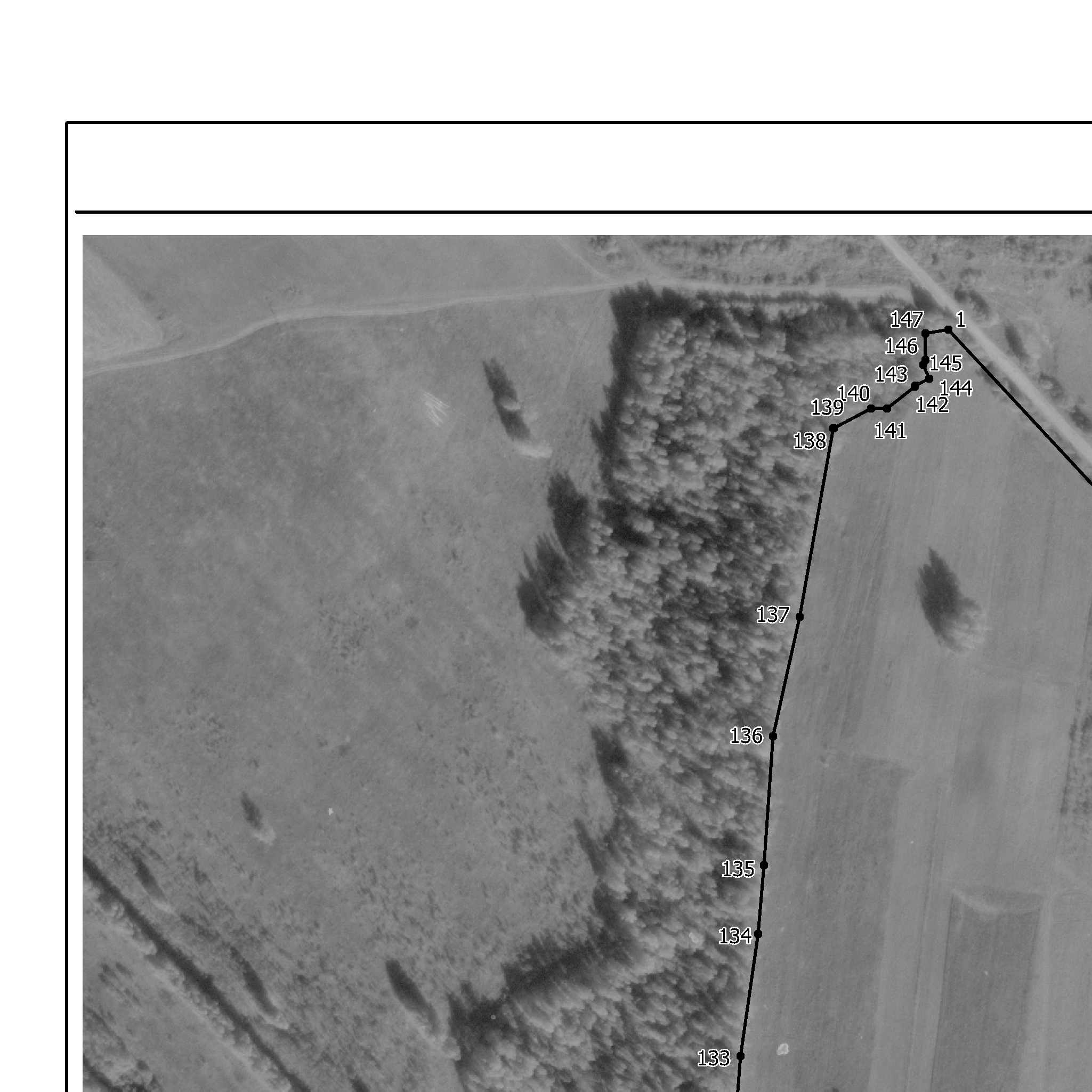 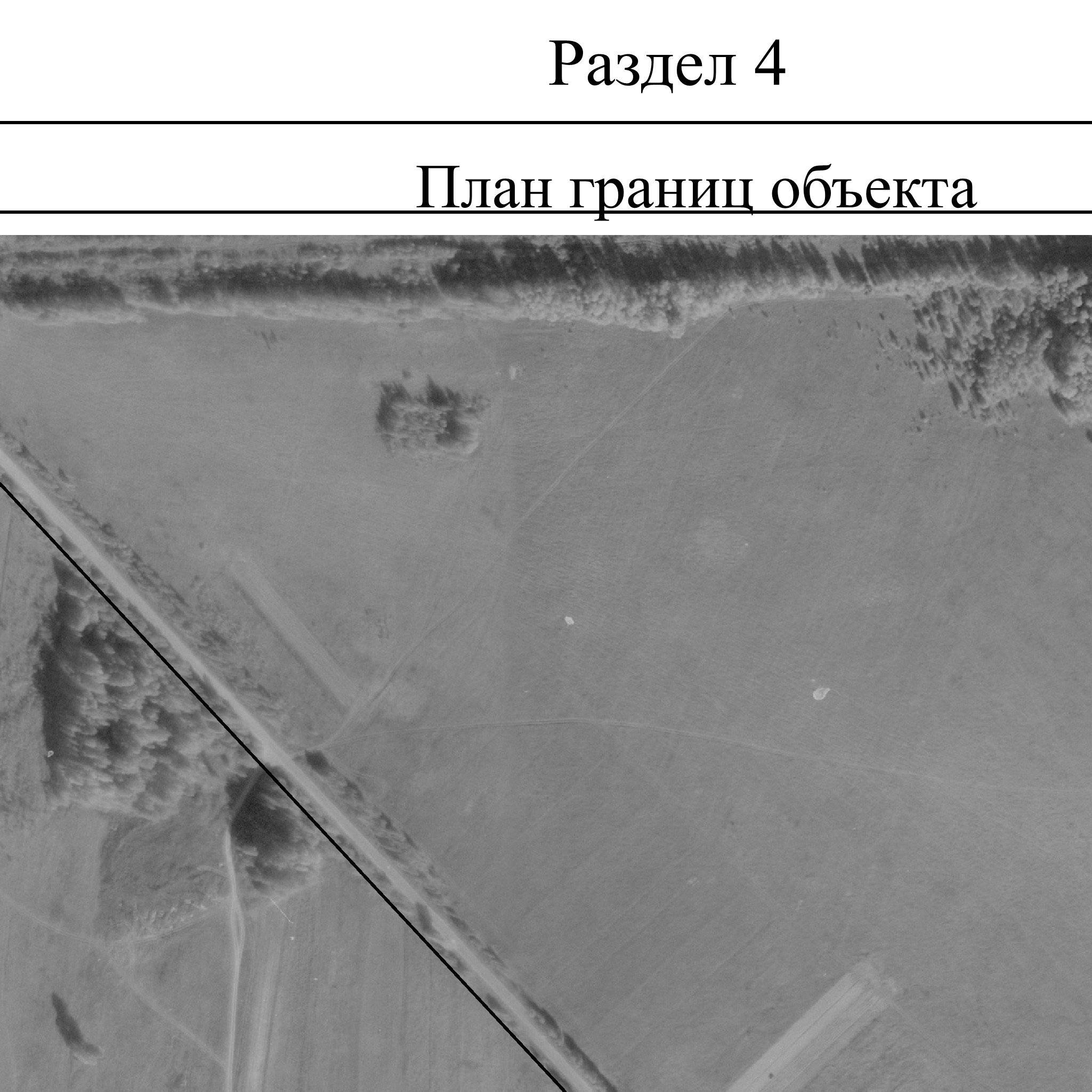 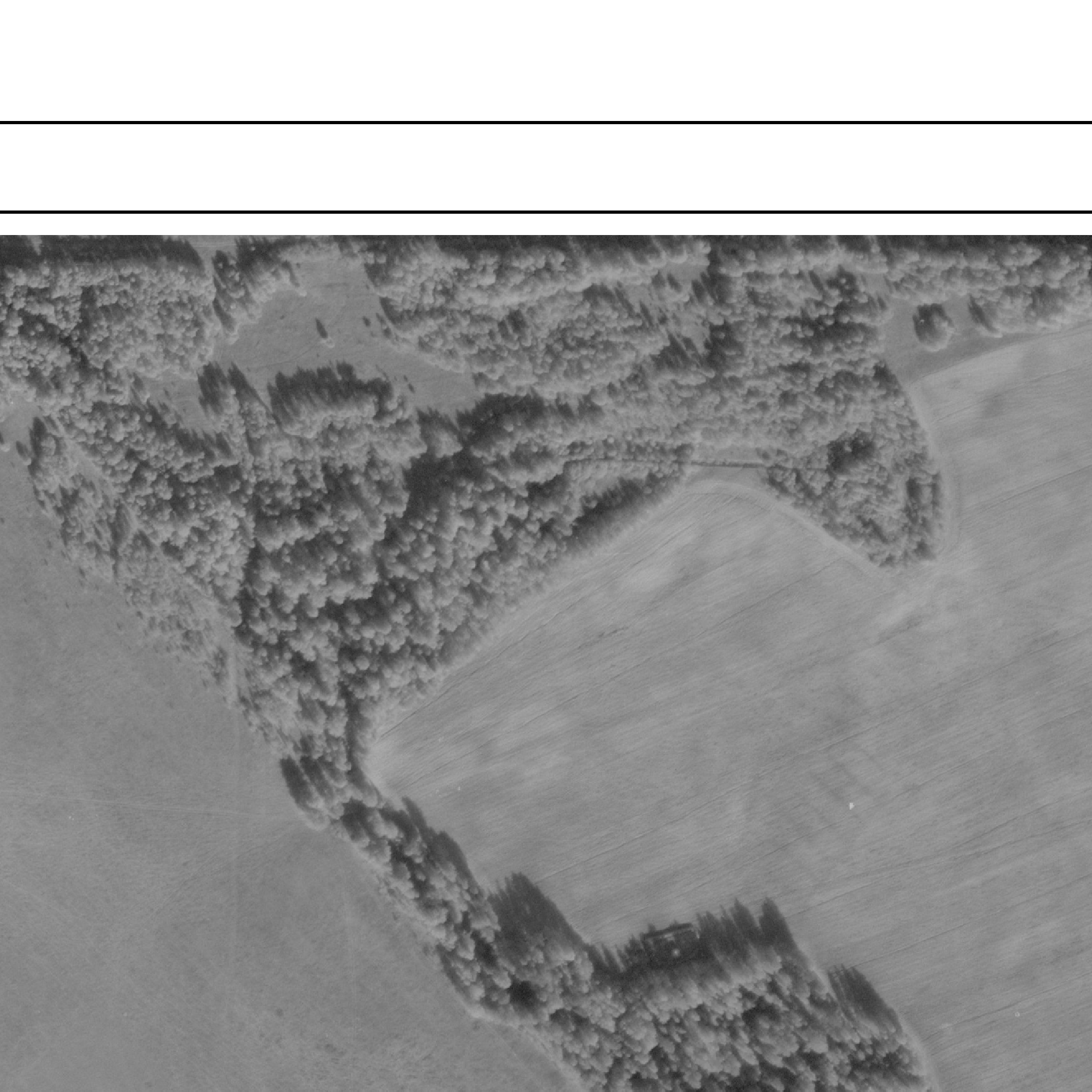 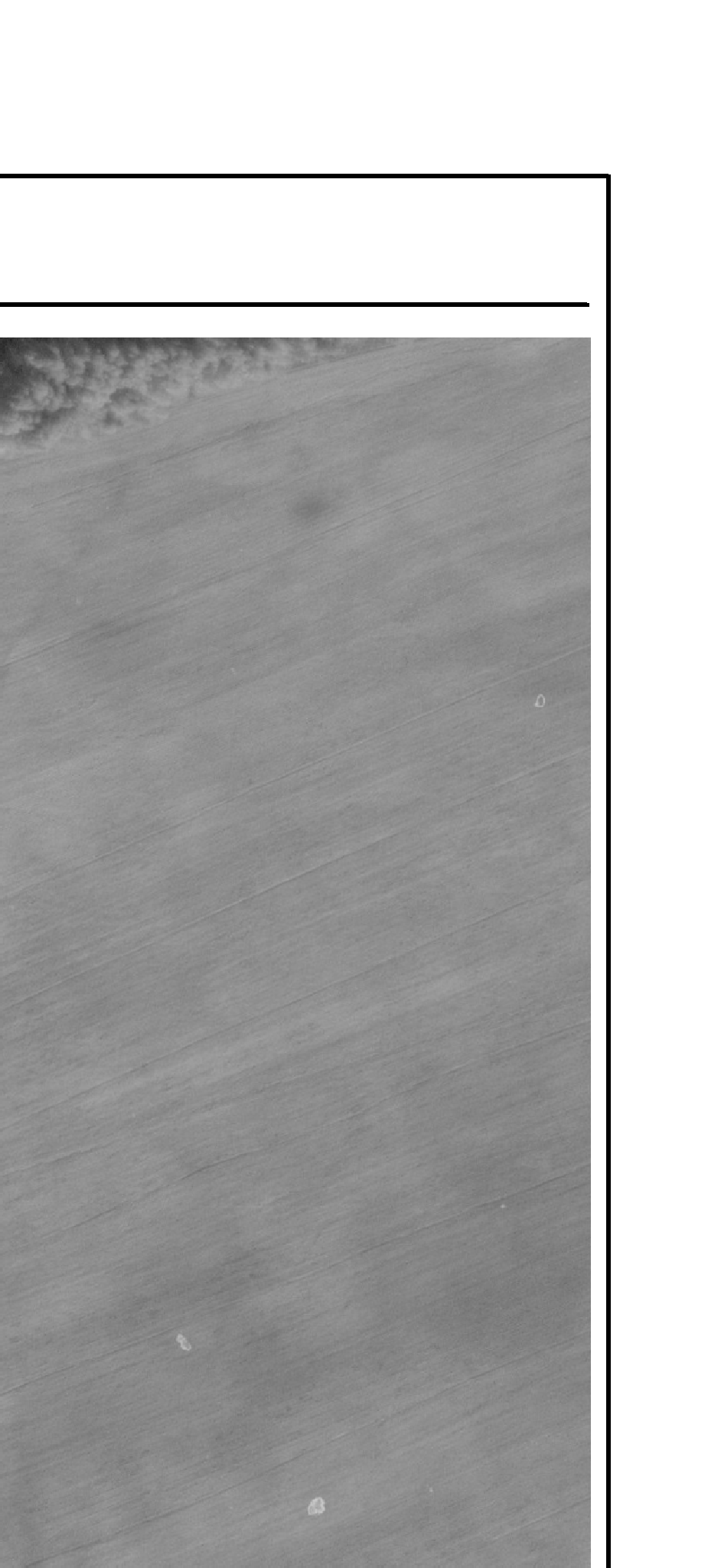 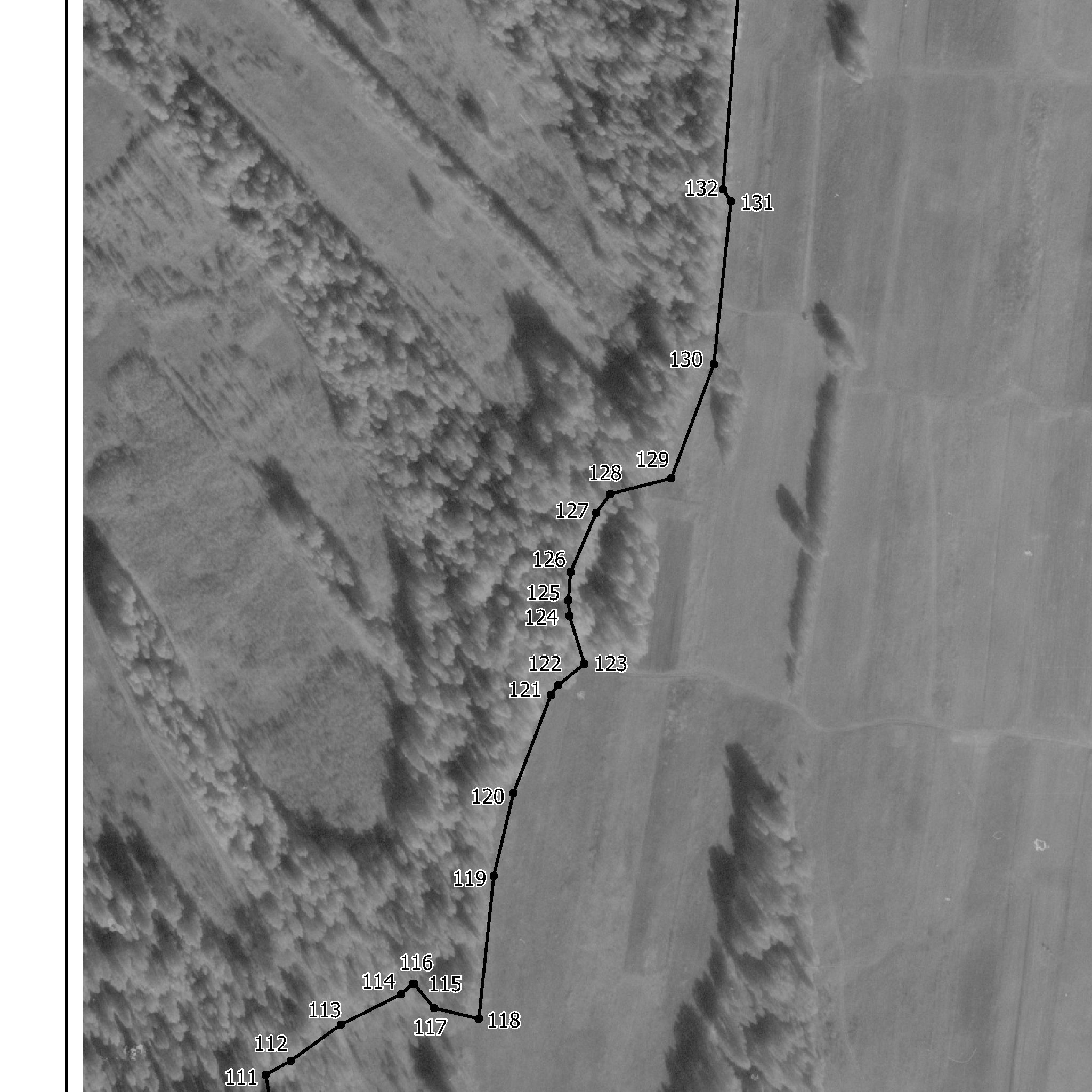 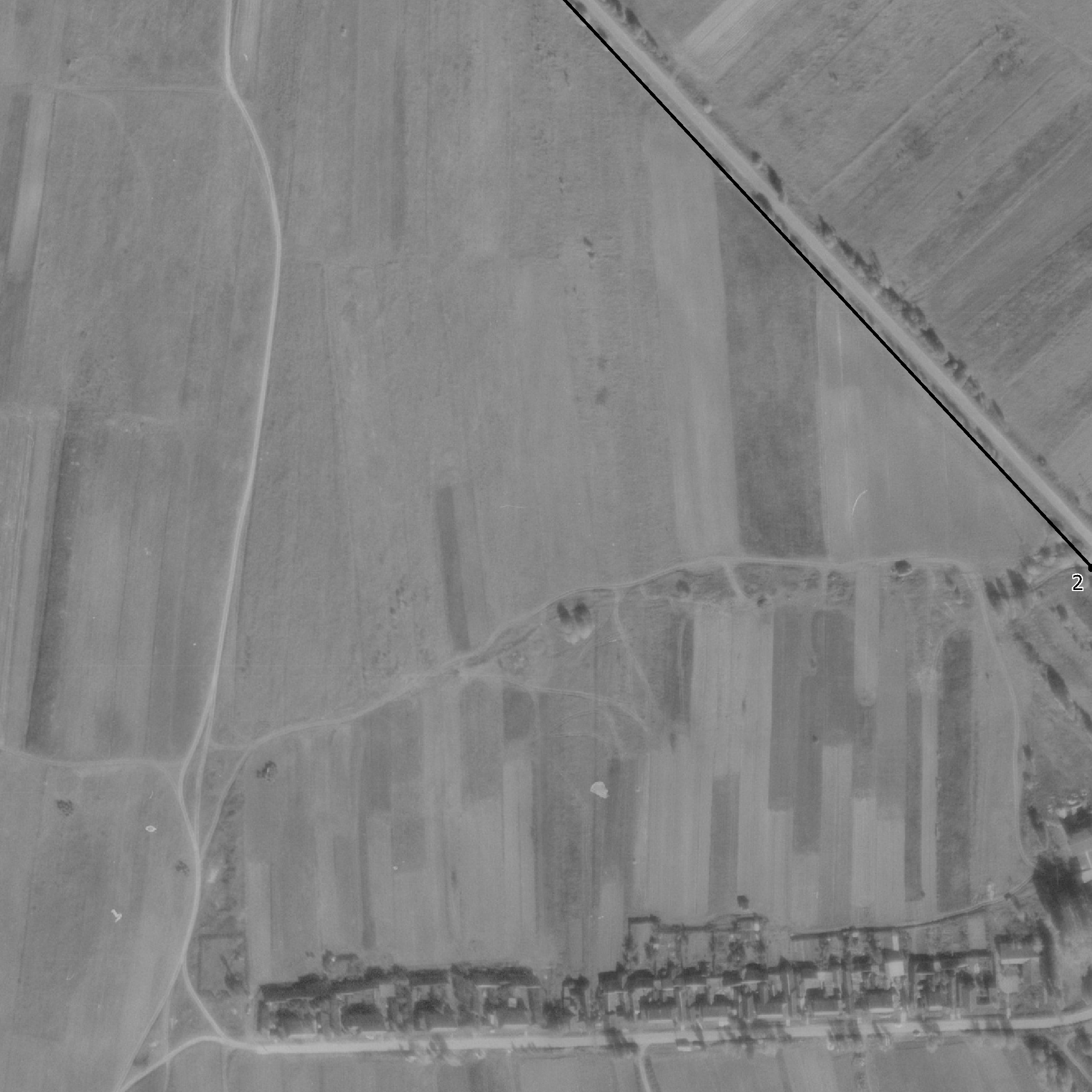 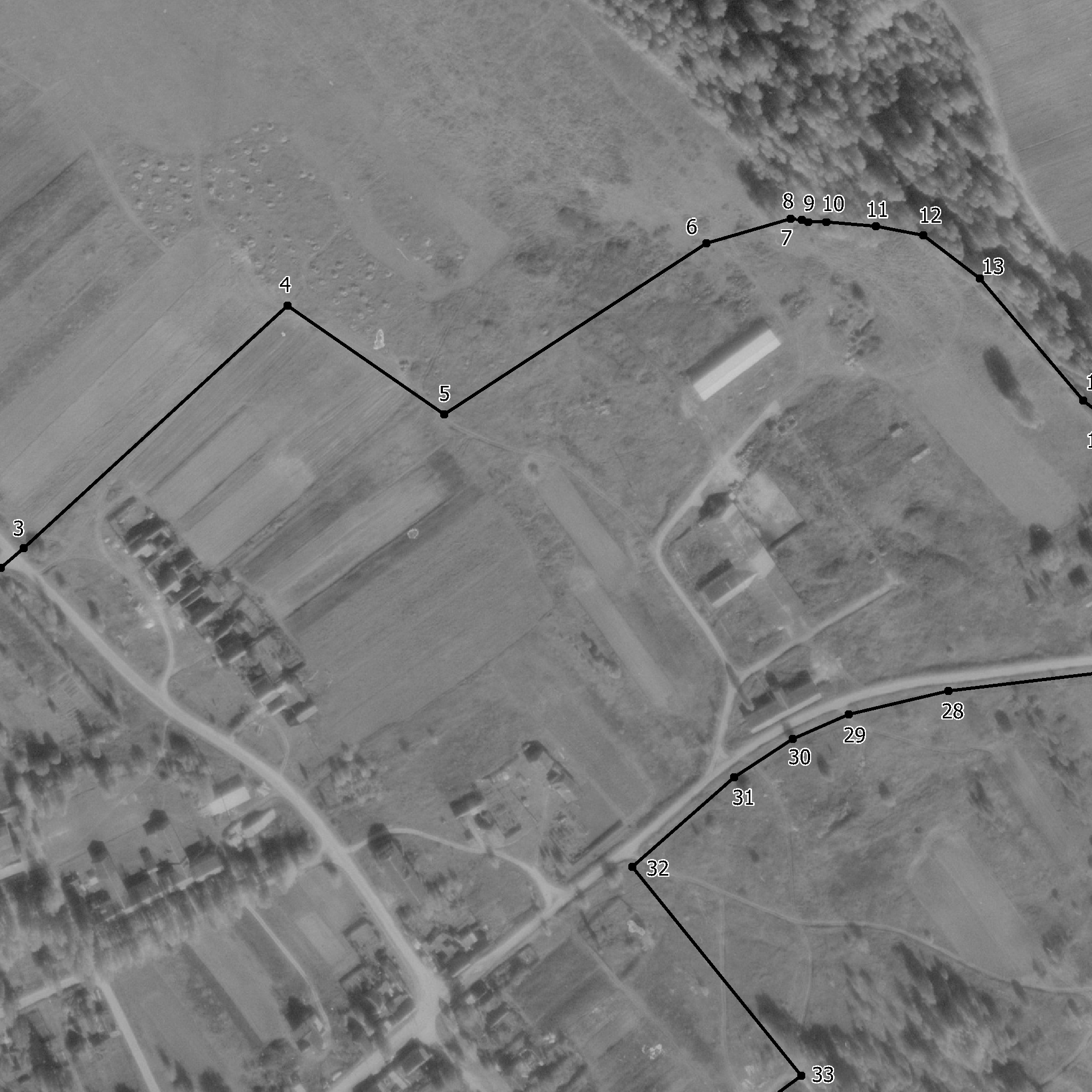 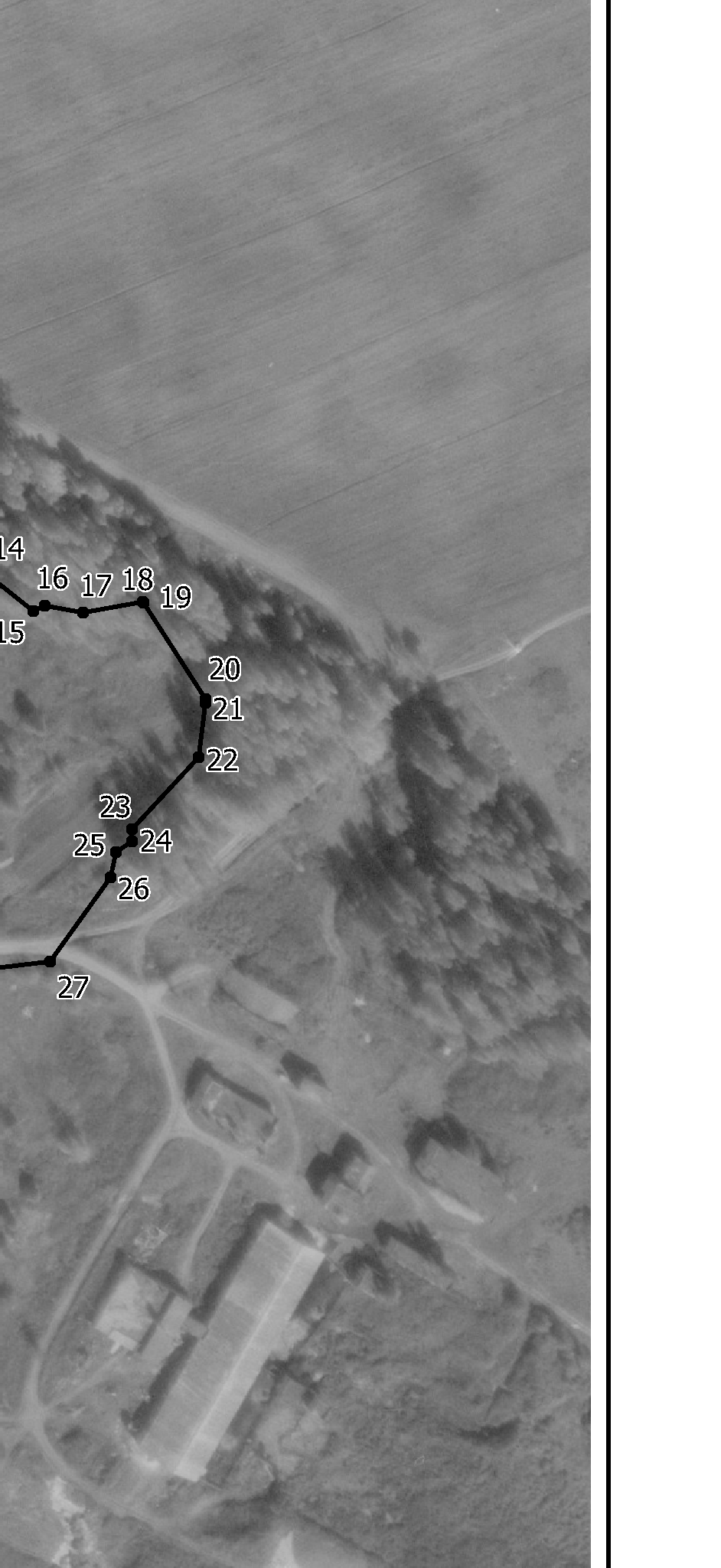 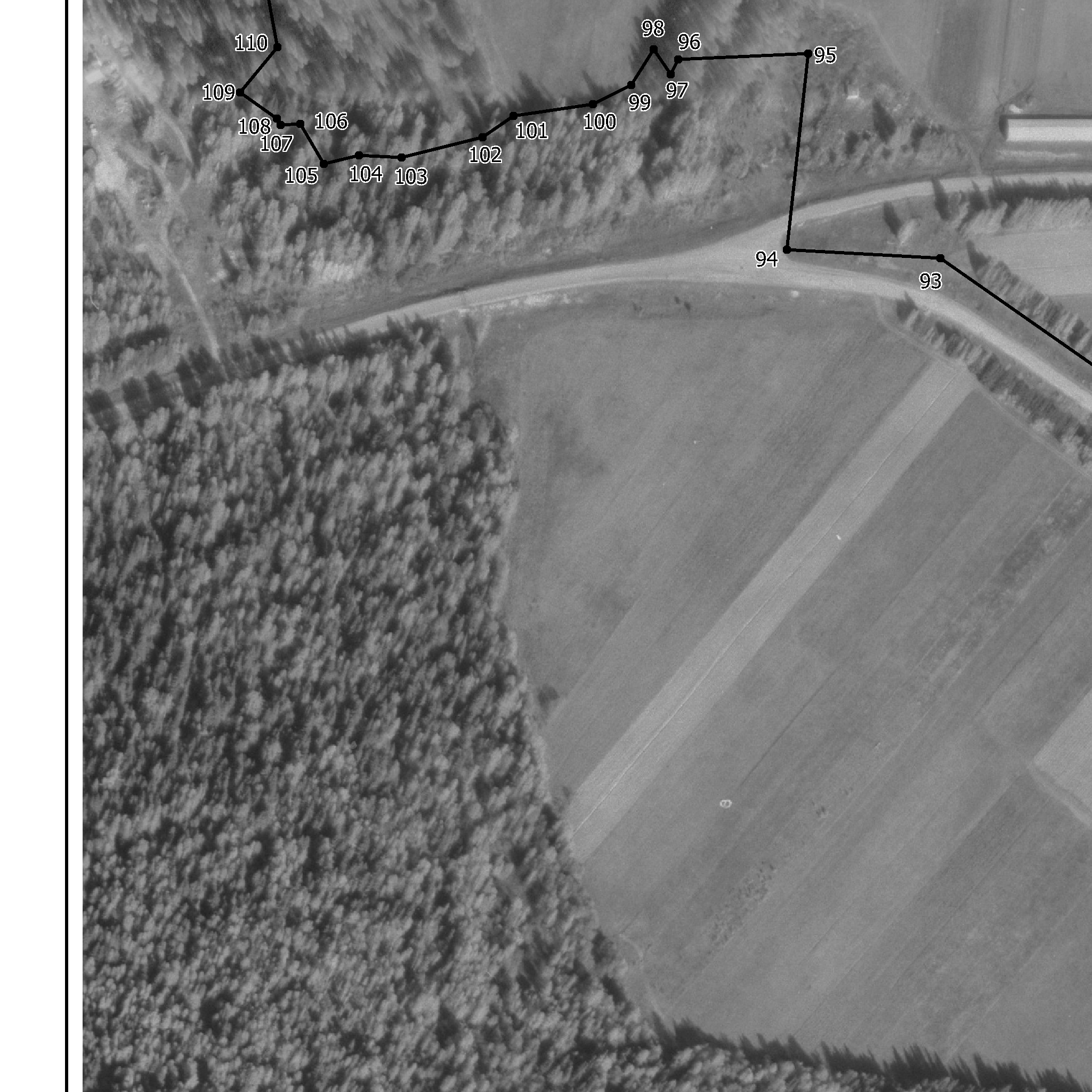 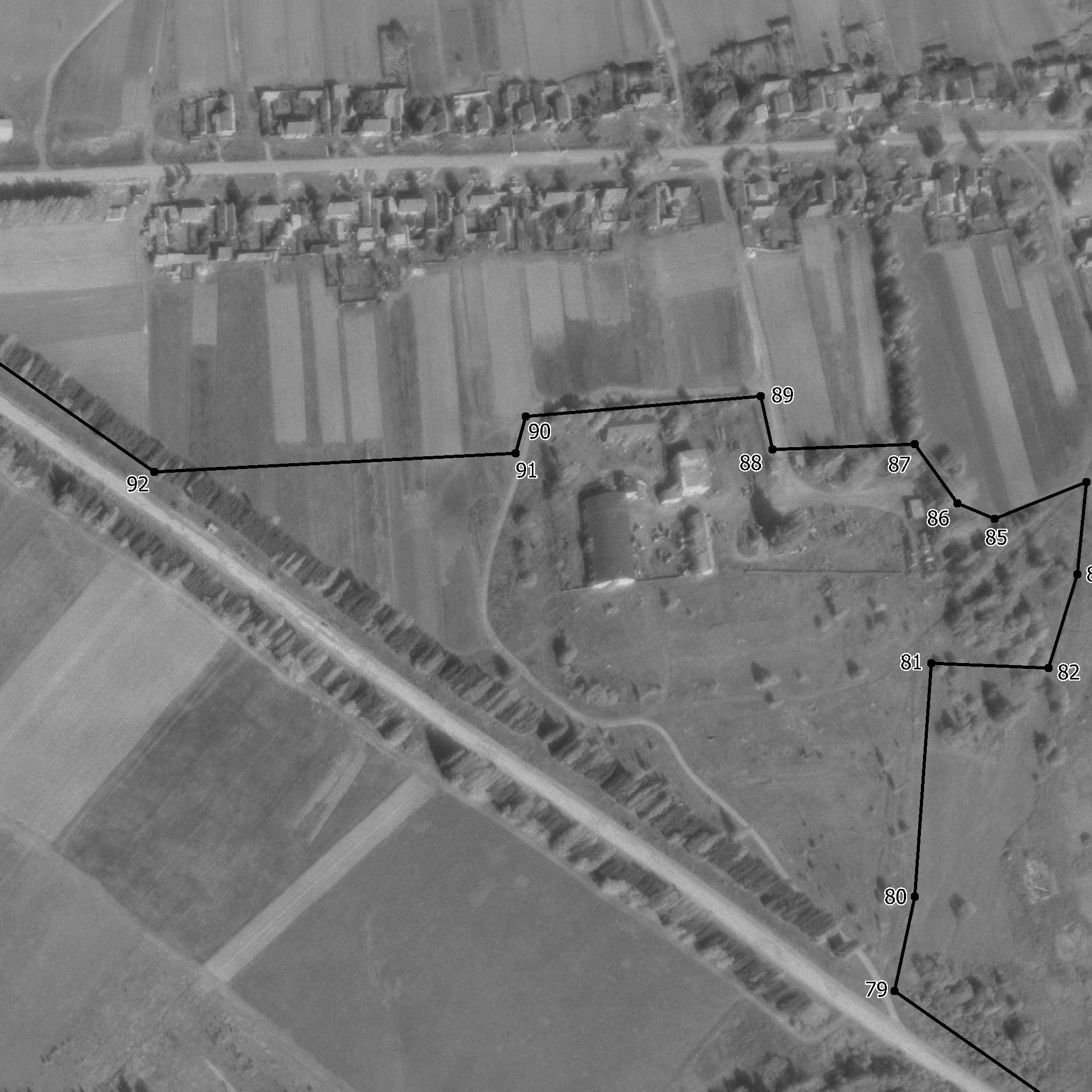 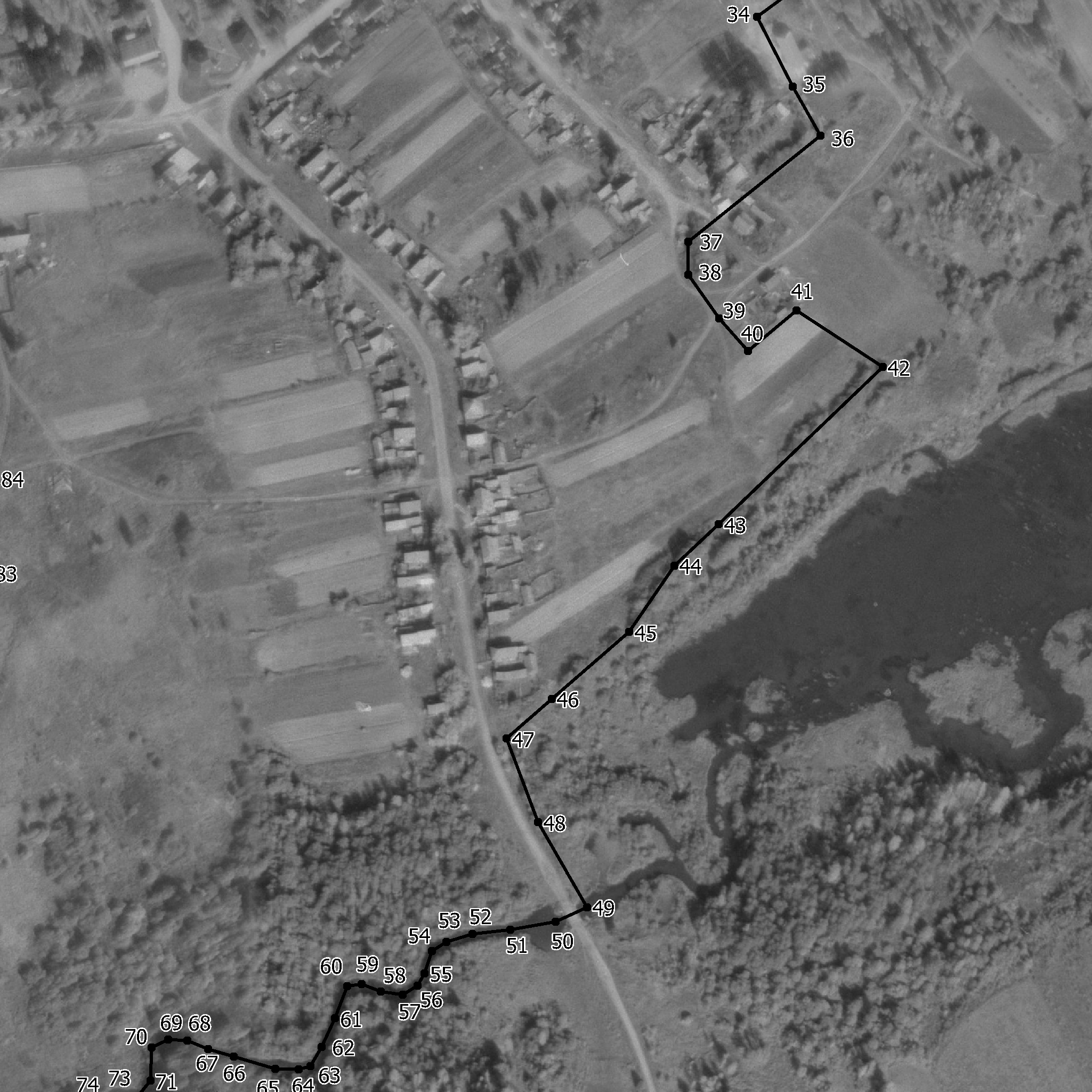 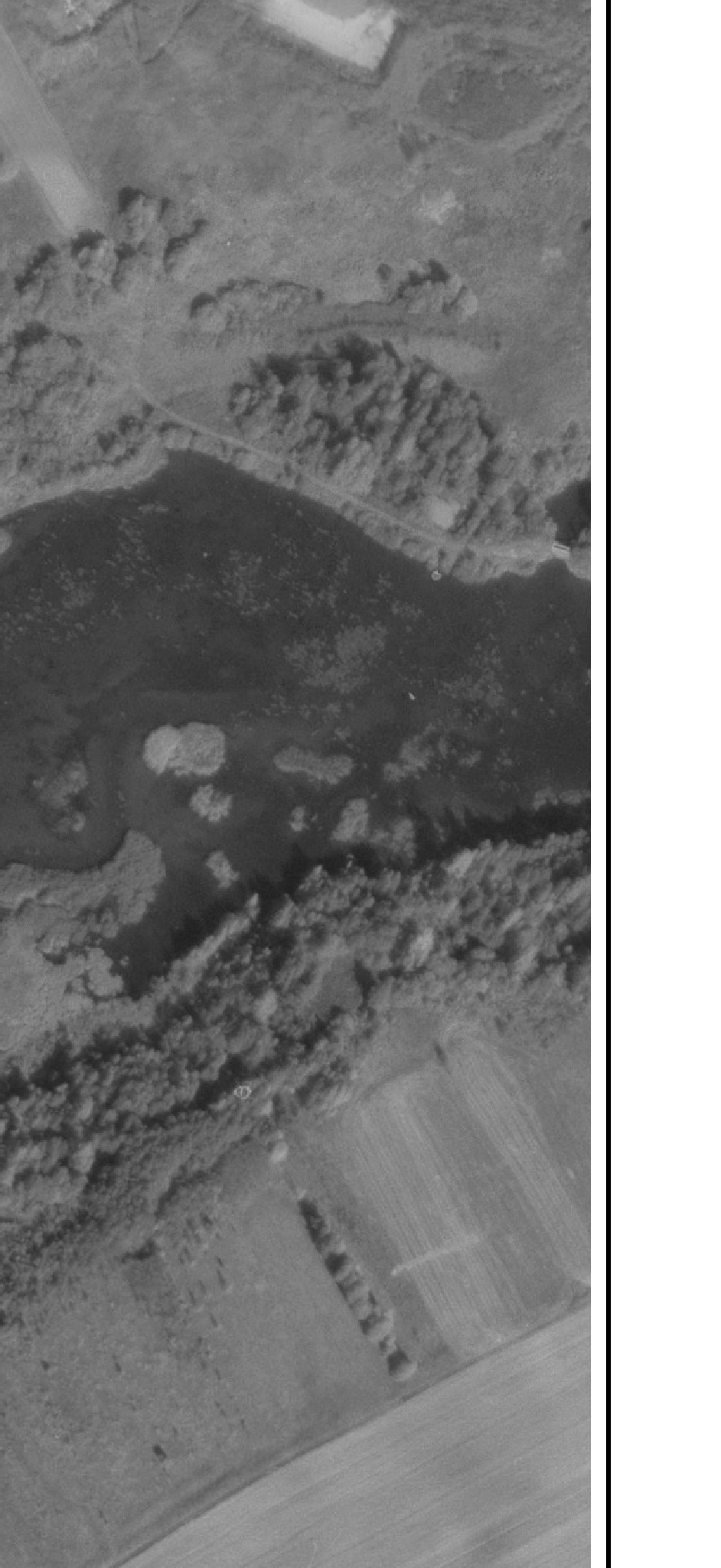 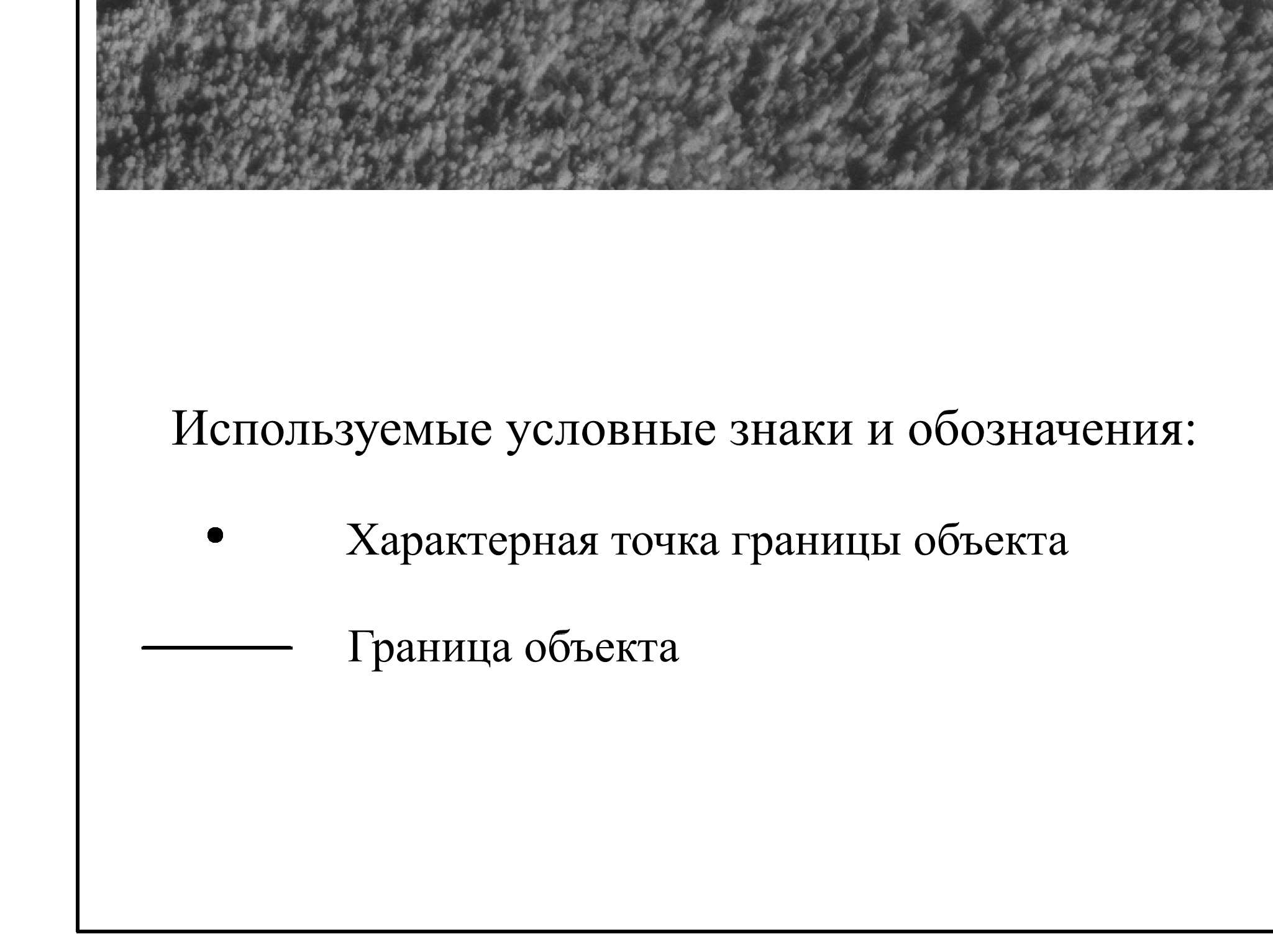 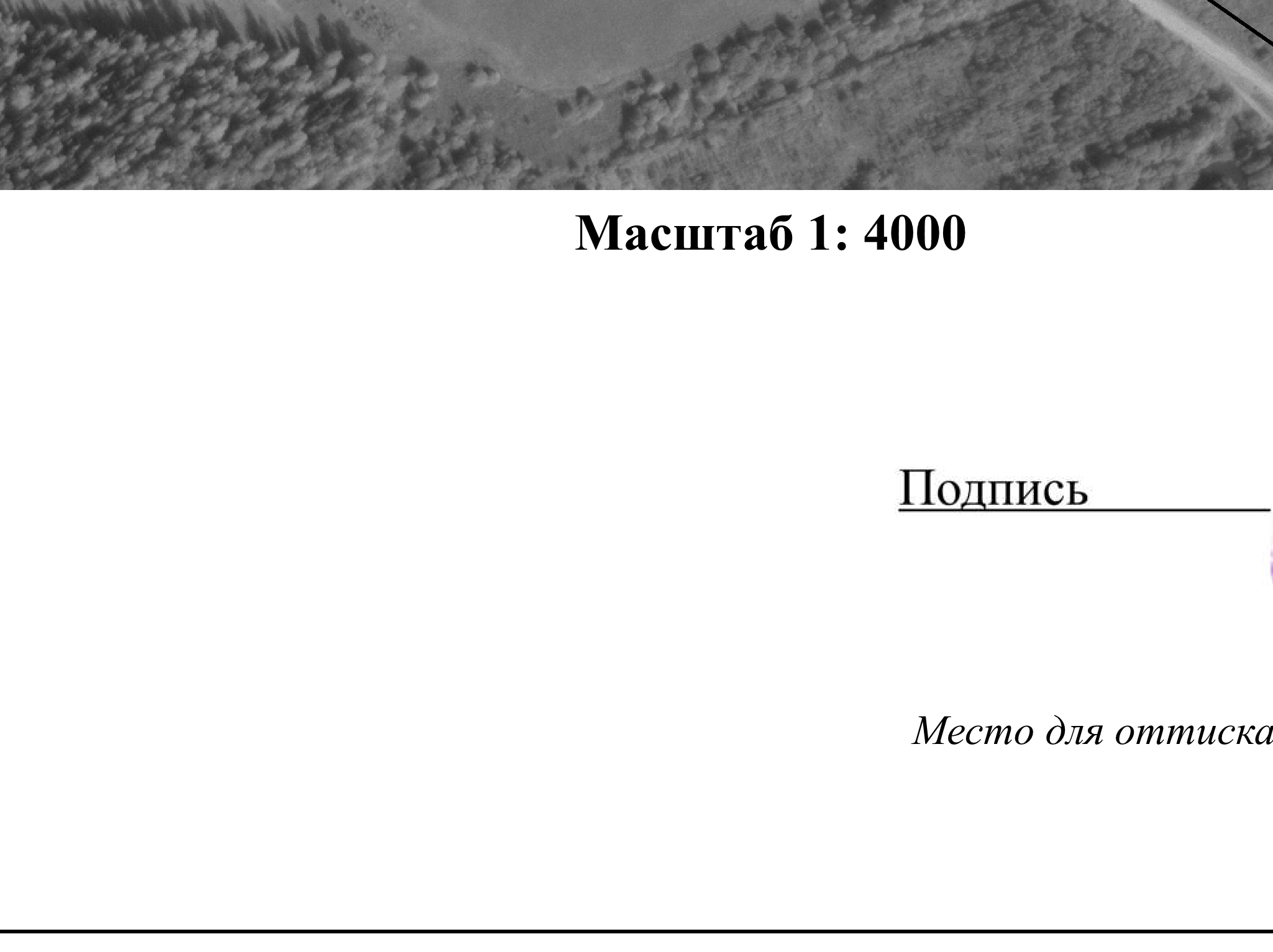 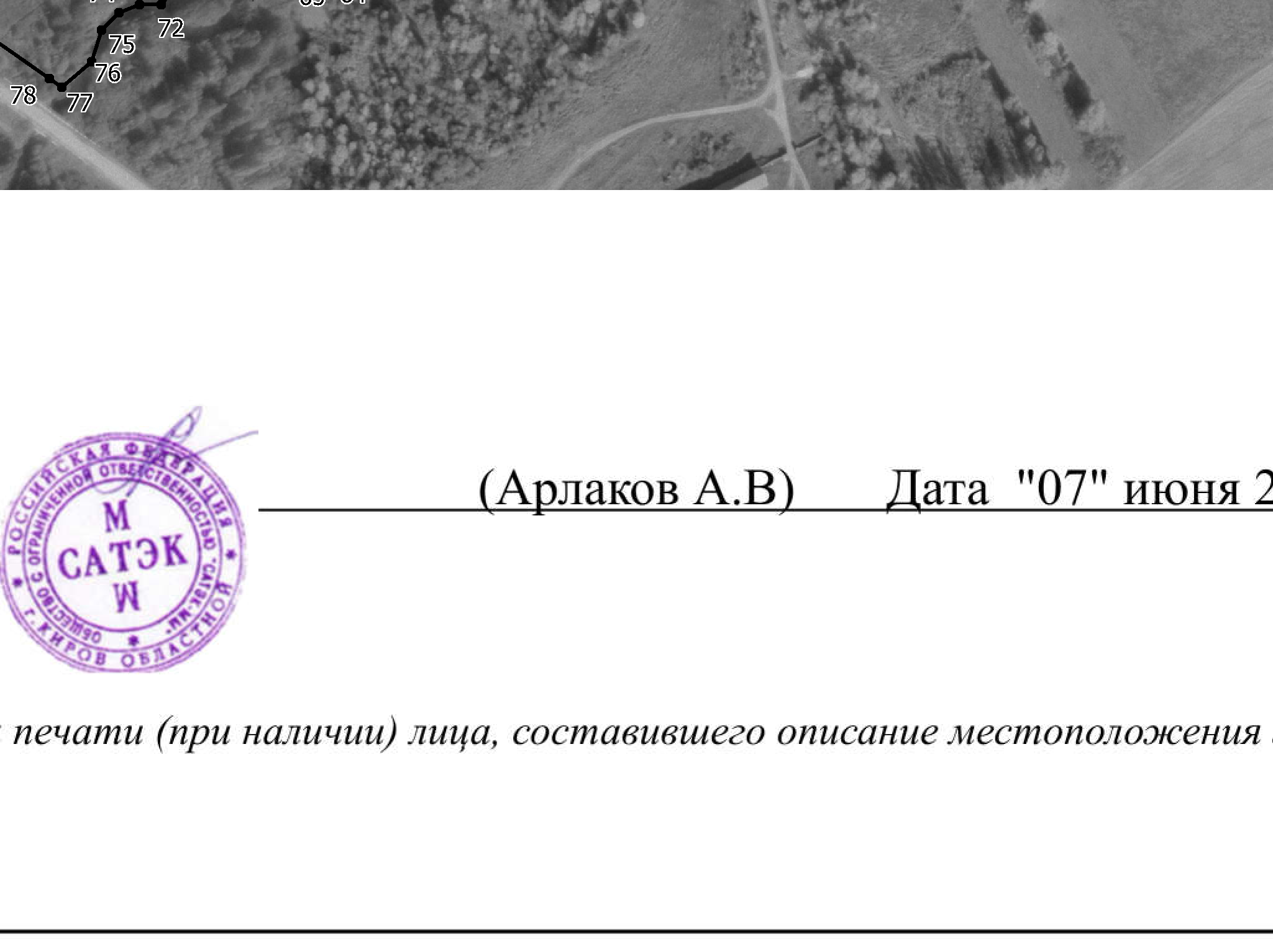 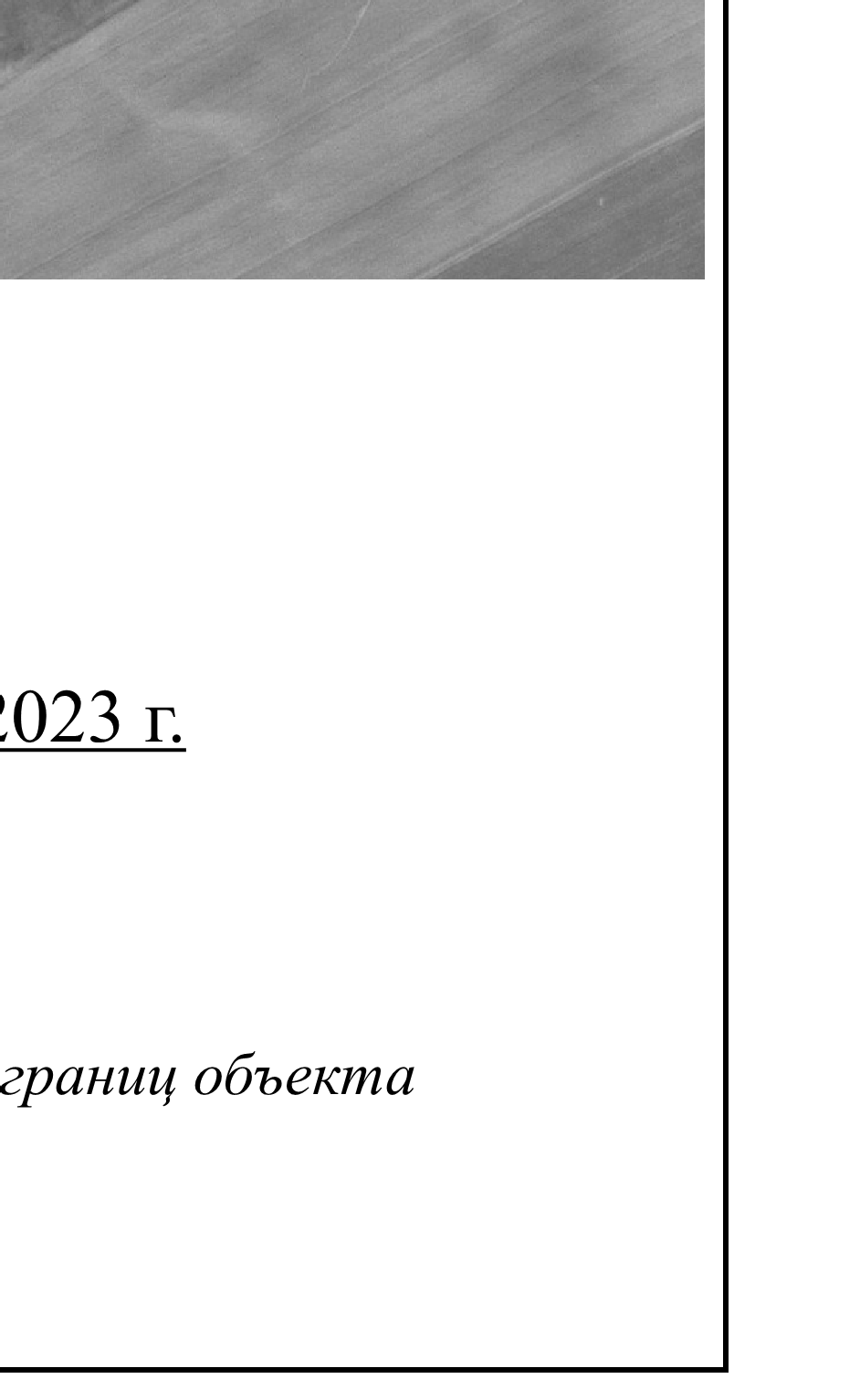 Приложение к решение Зимнякскойсельской думы Кильмезского районаКировской области пятого созыва №отОПИСАНИЕ МЕСТОПОЛОЖЕНИЯ ГРАНИЦд.Воронье, Зимнякское с/п, Кильмезский район, Кировская область (наименование объекта, местоположение границ которого описано (далее - объект))Раздел 1Раздел 2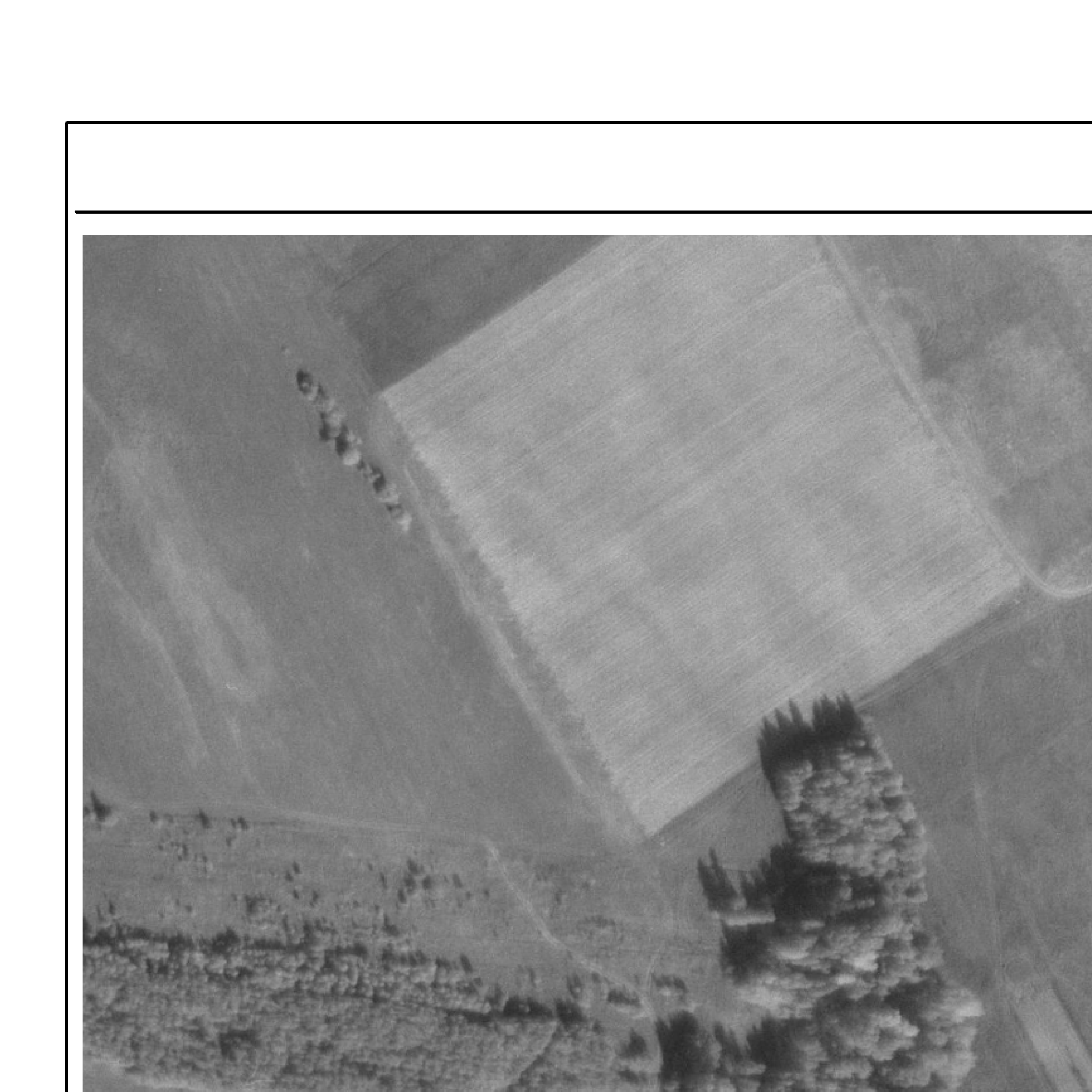 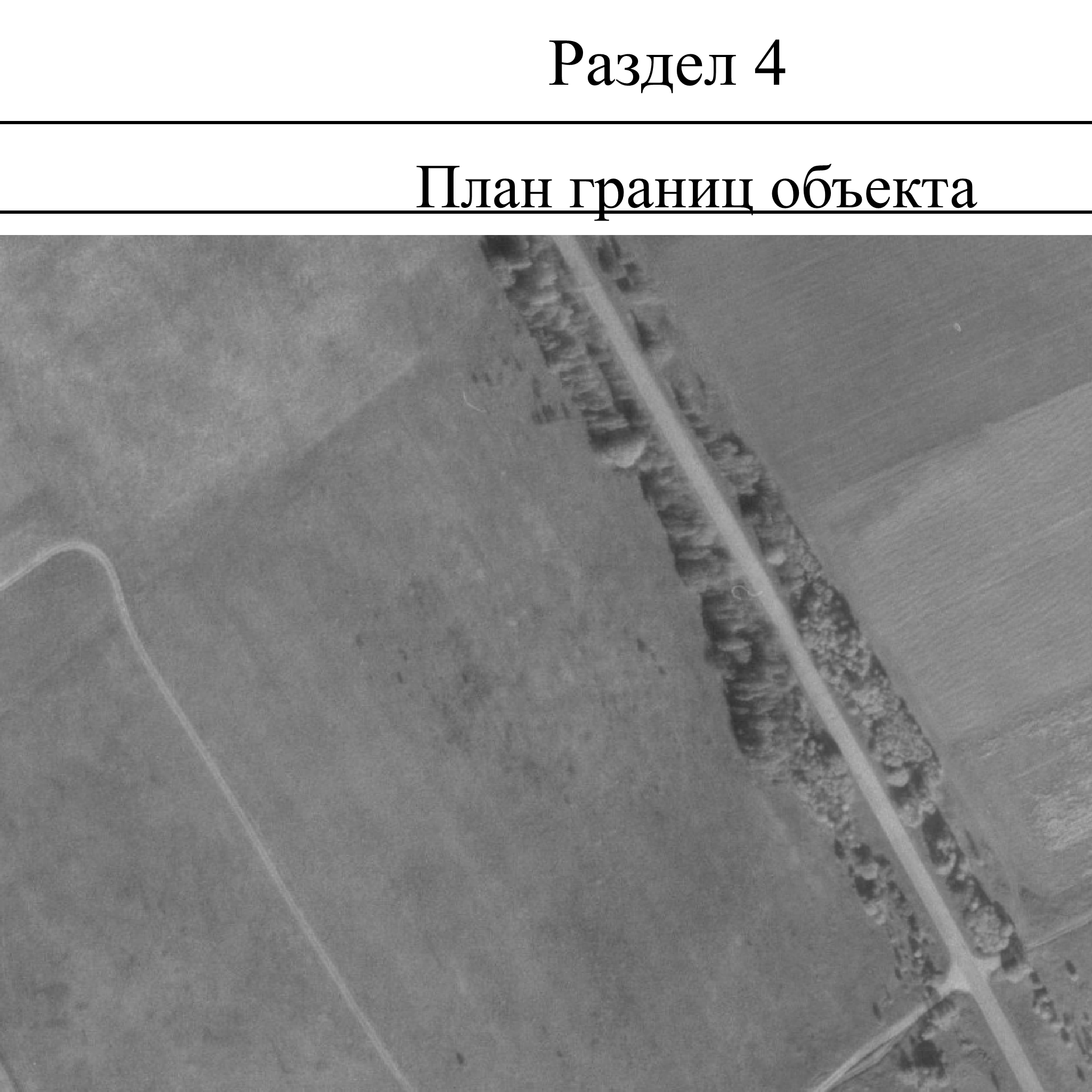 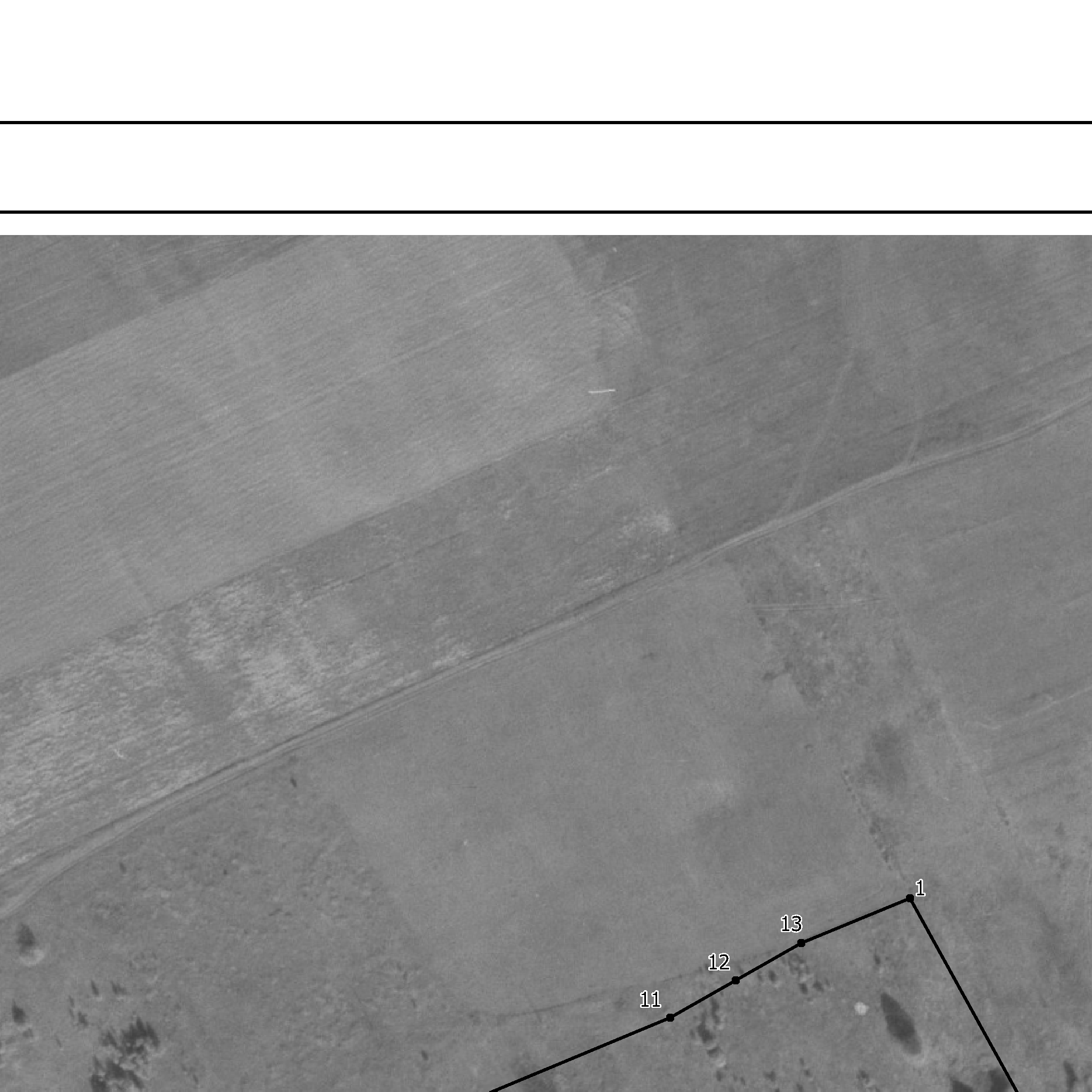 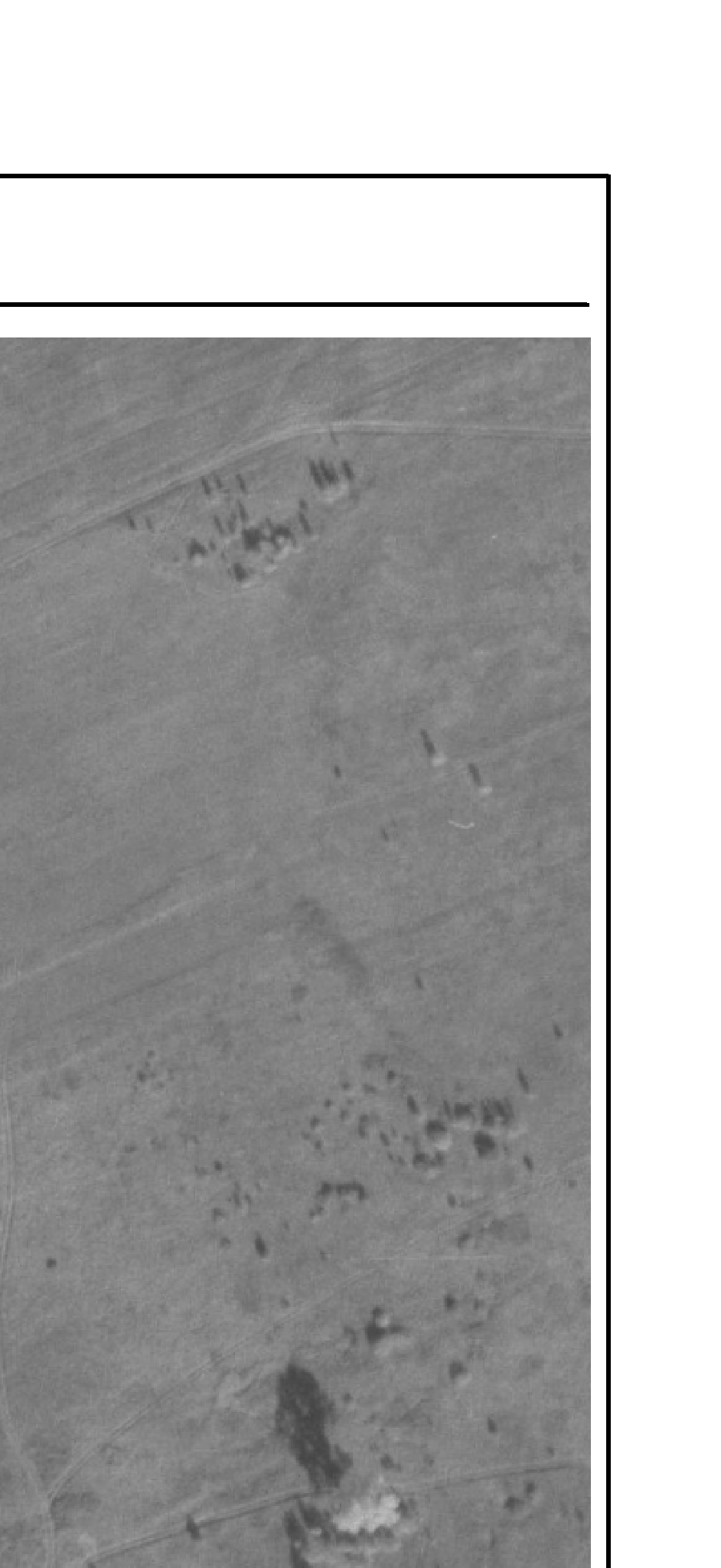 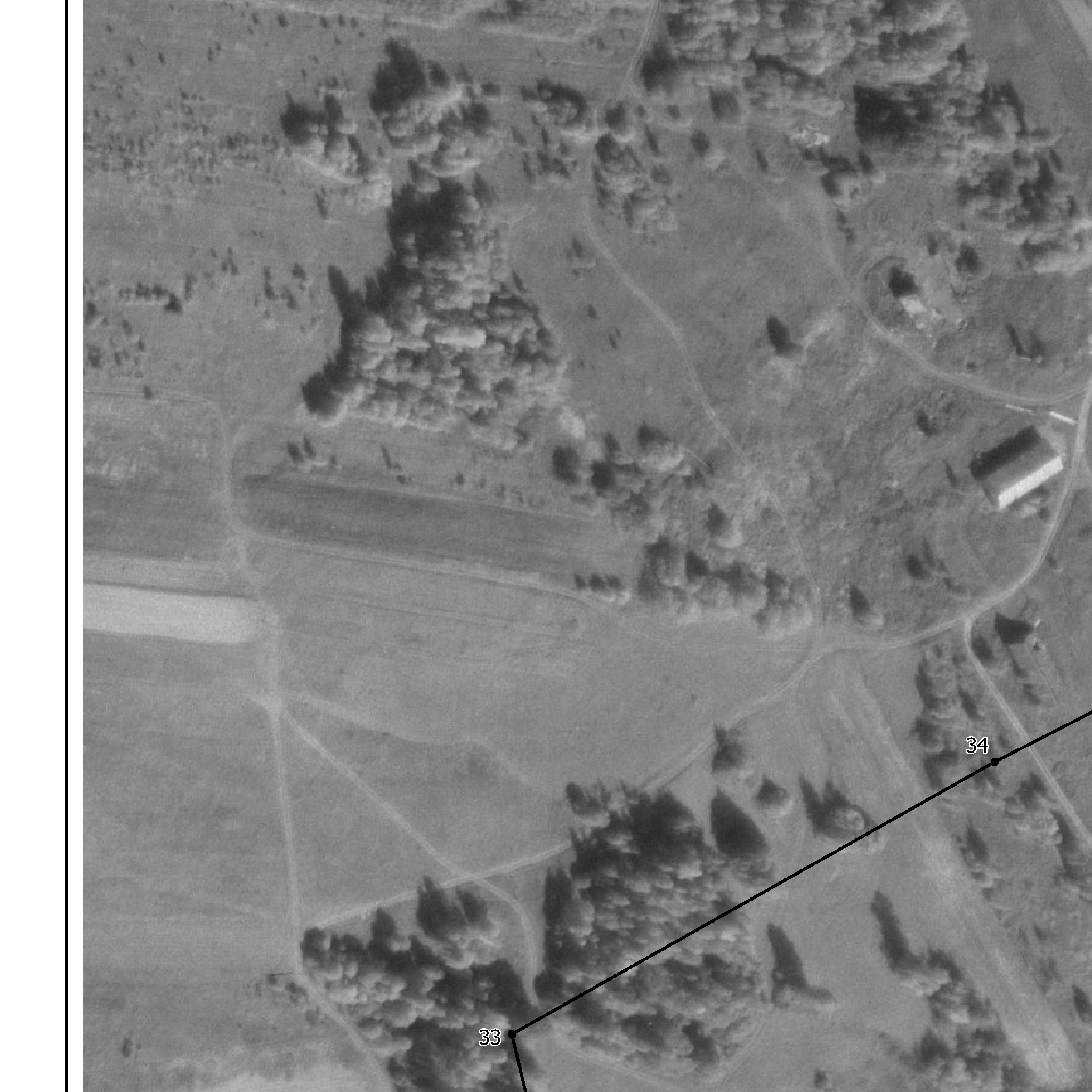 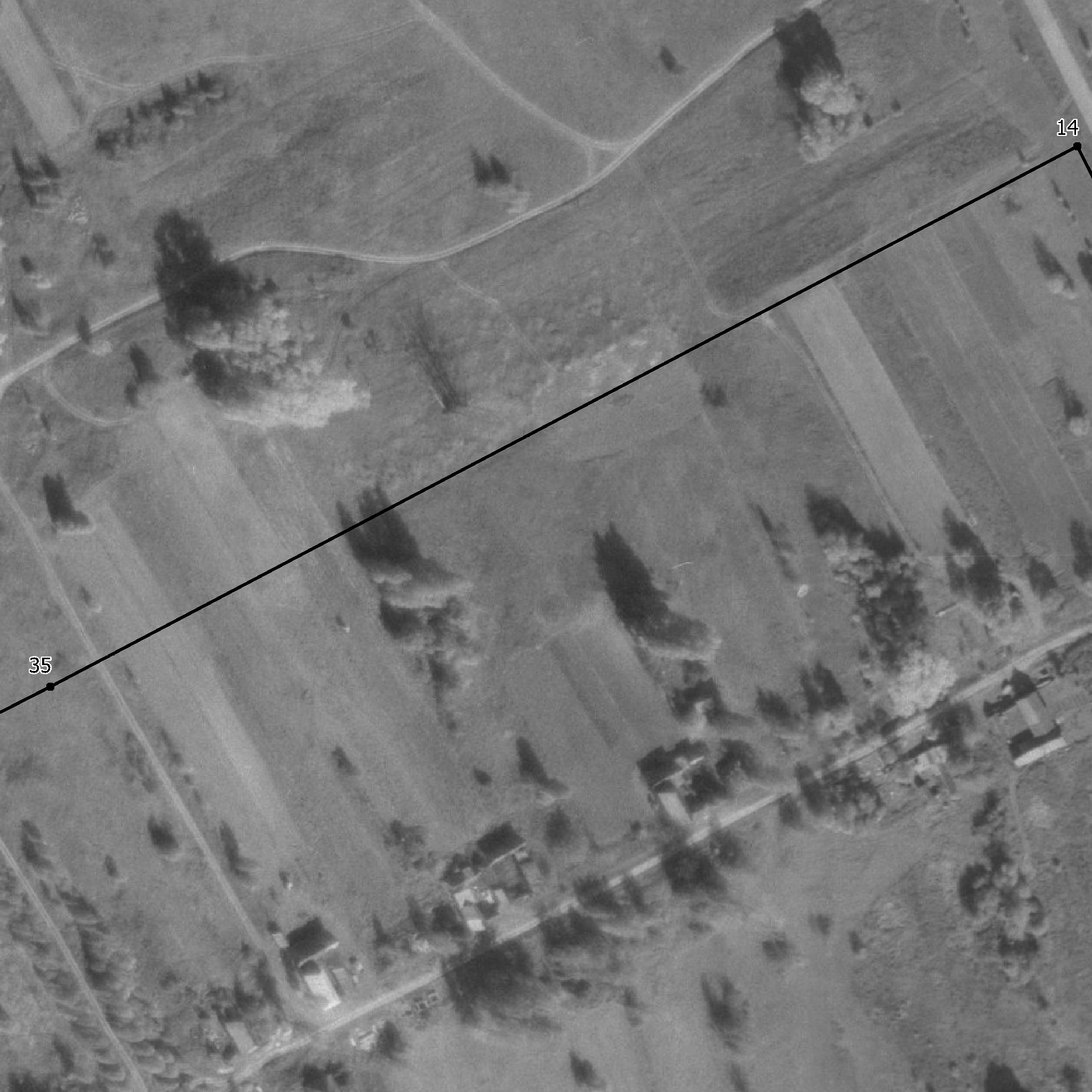 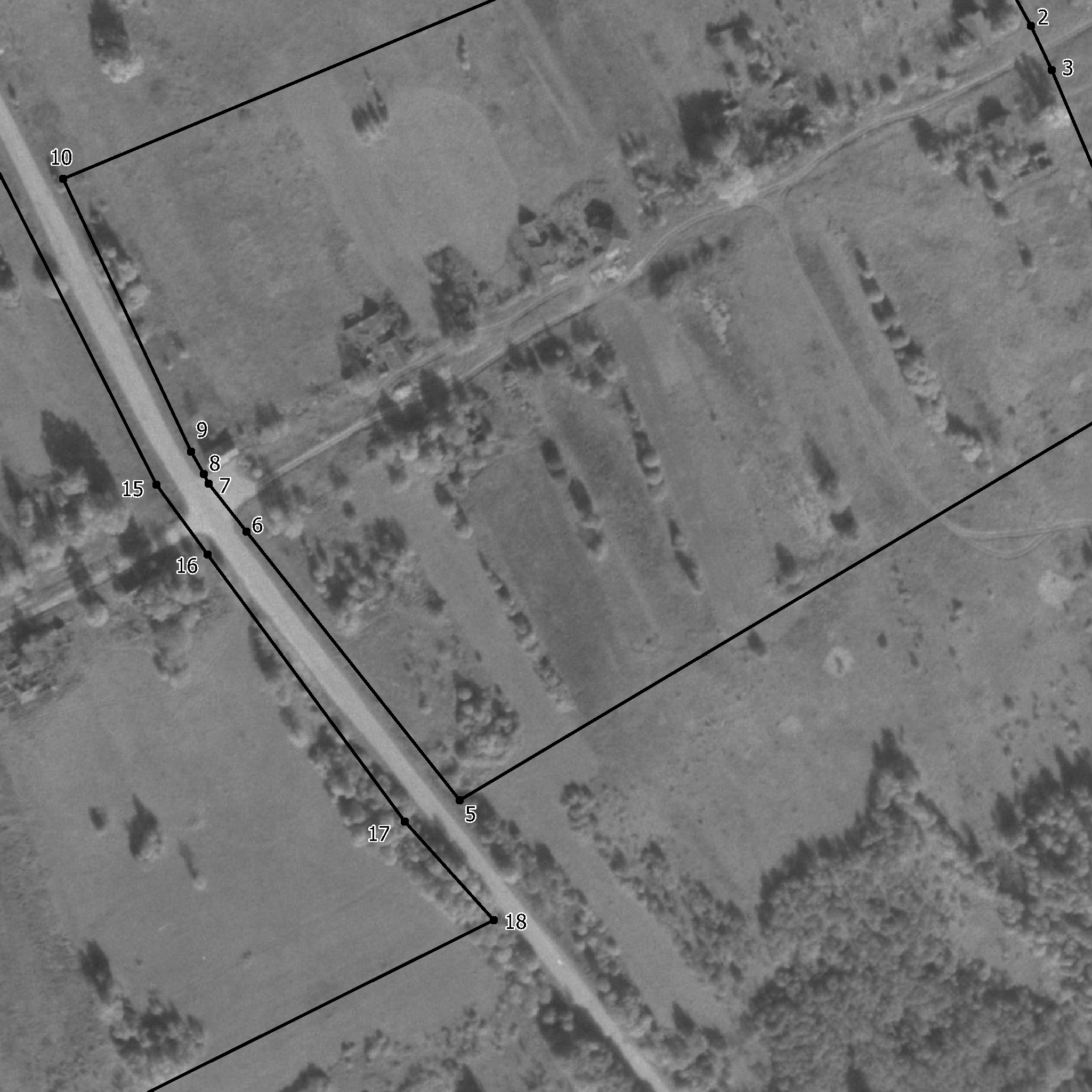 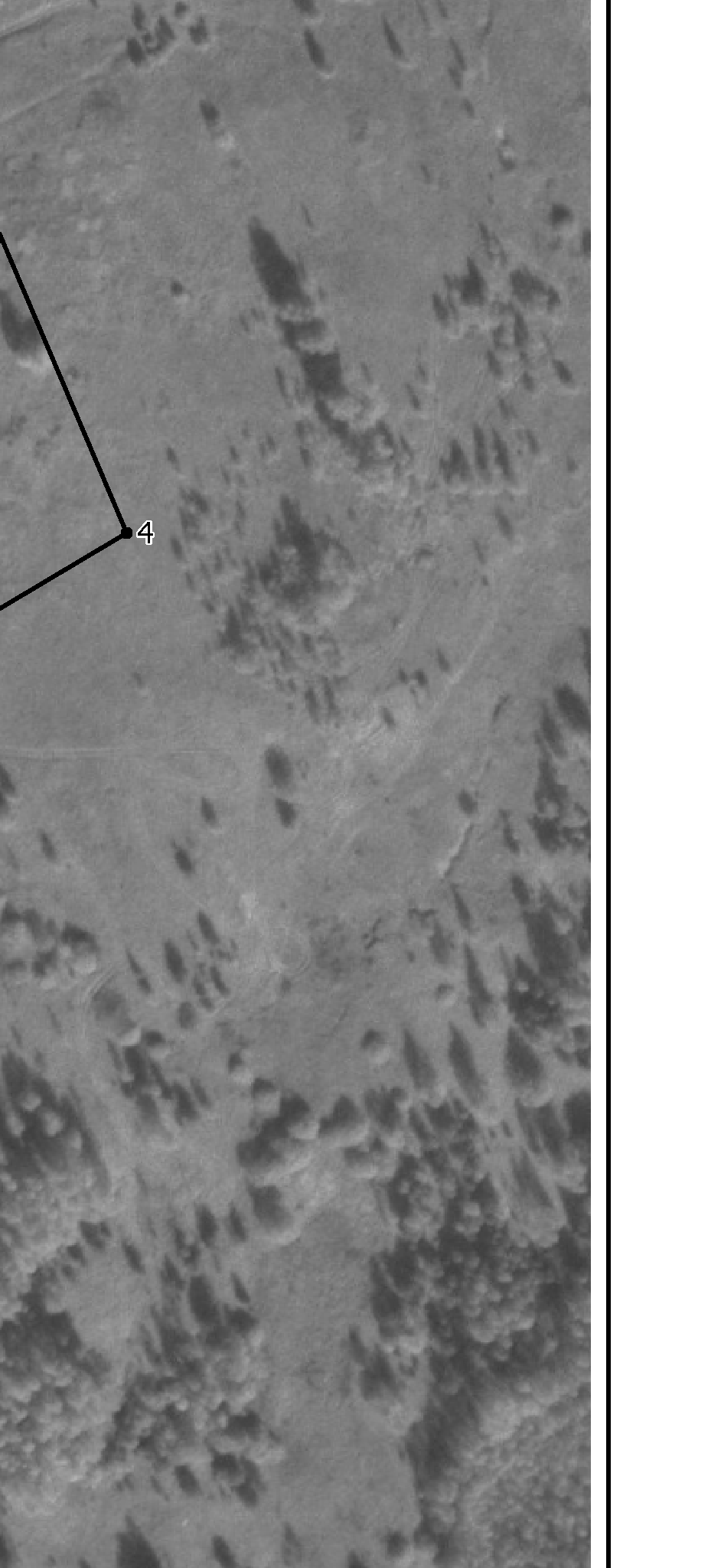 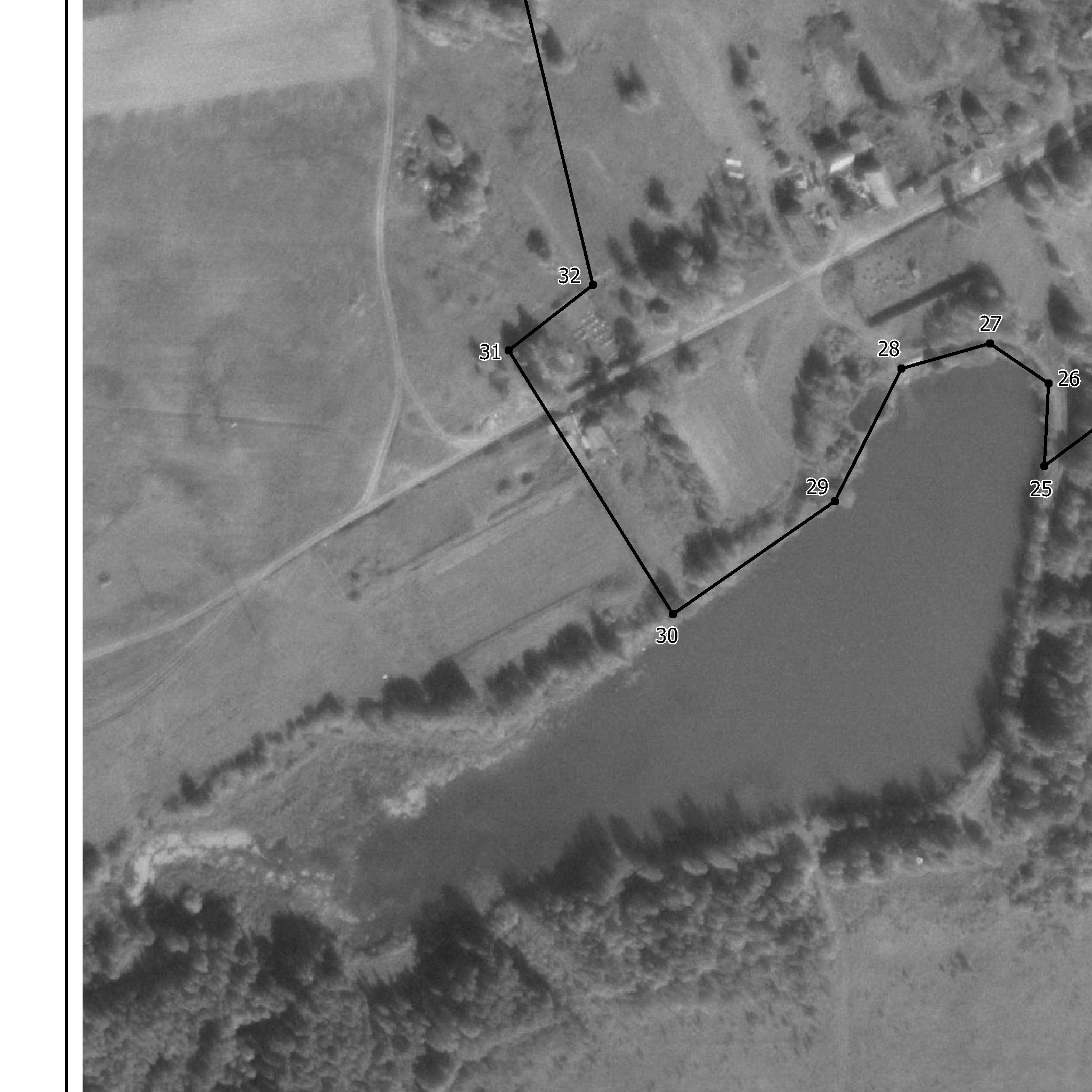 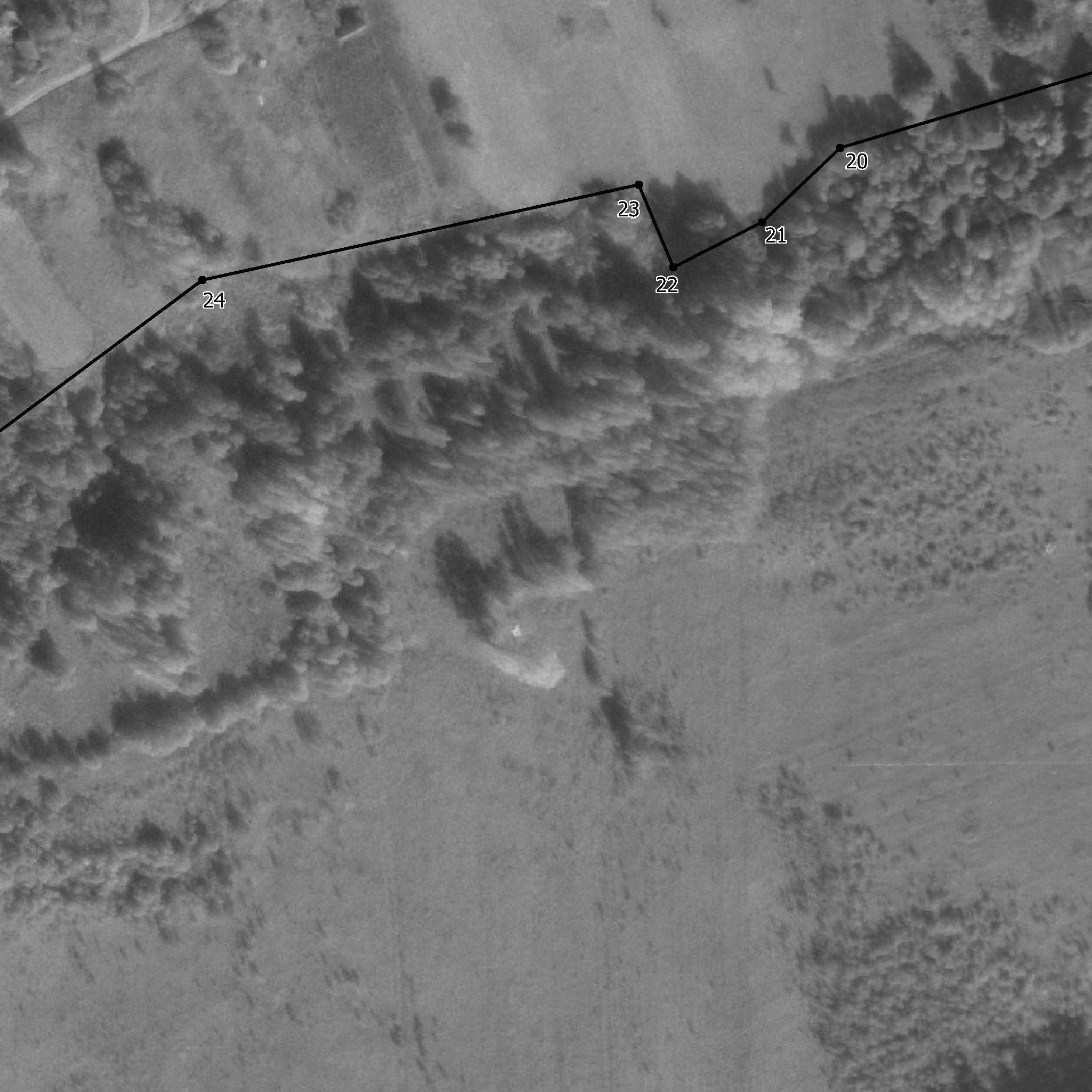 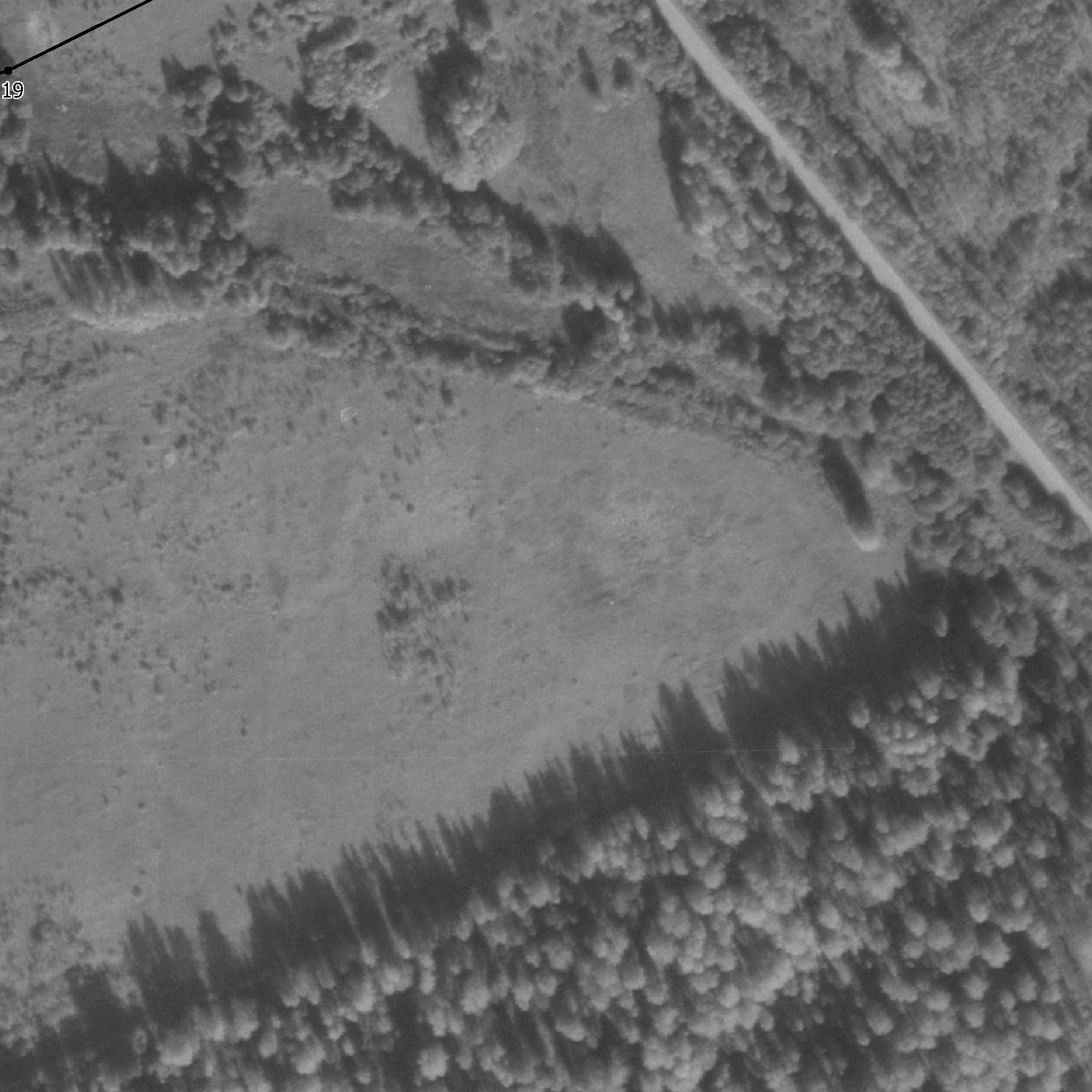 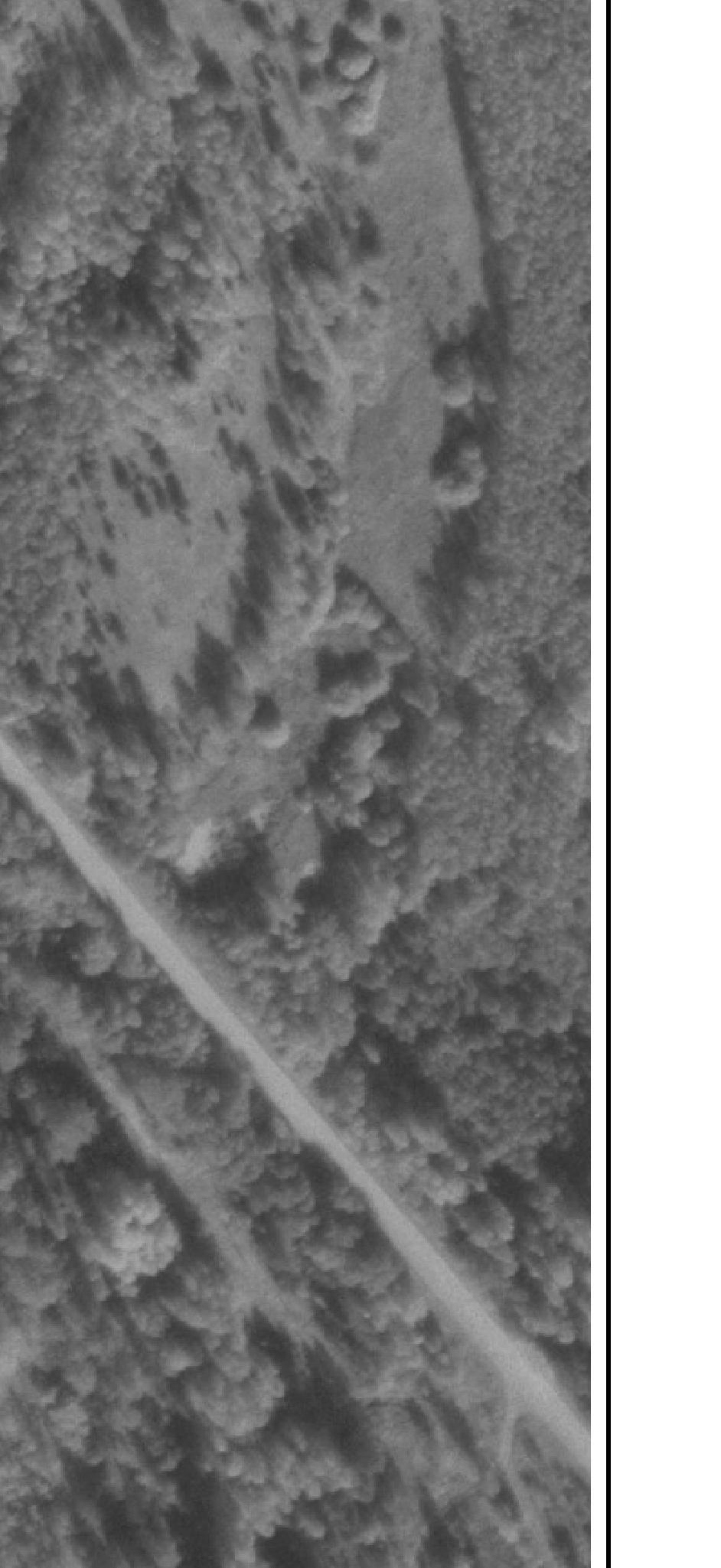 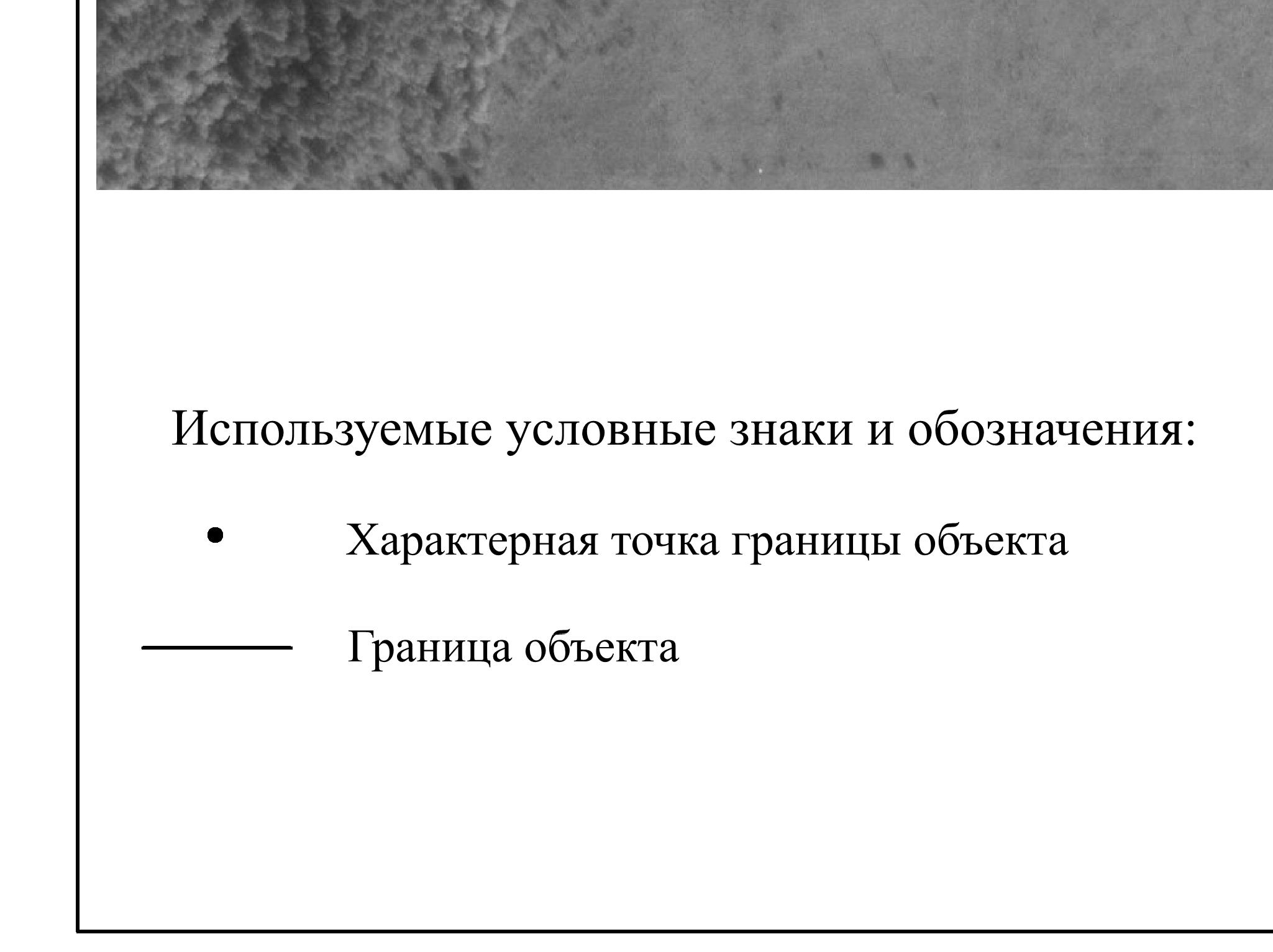 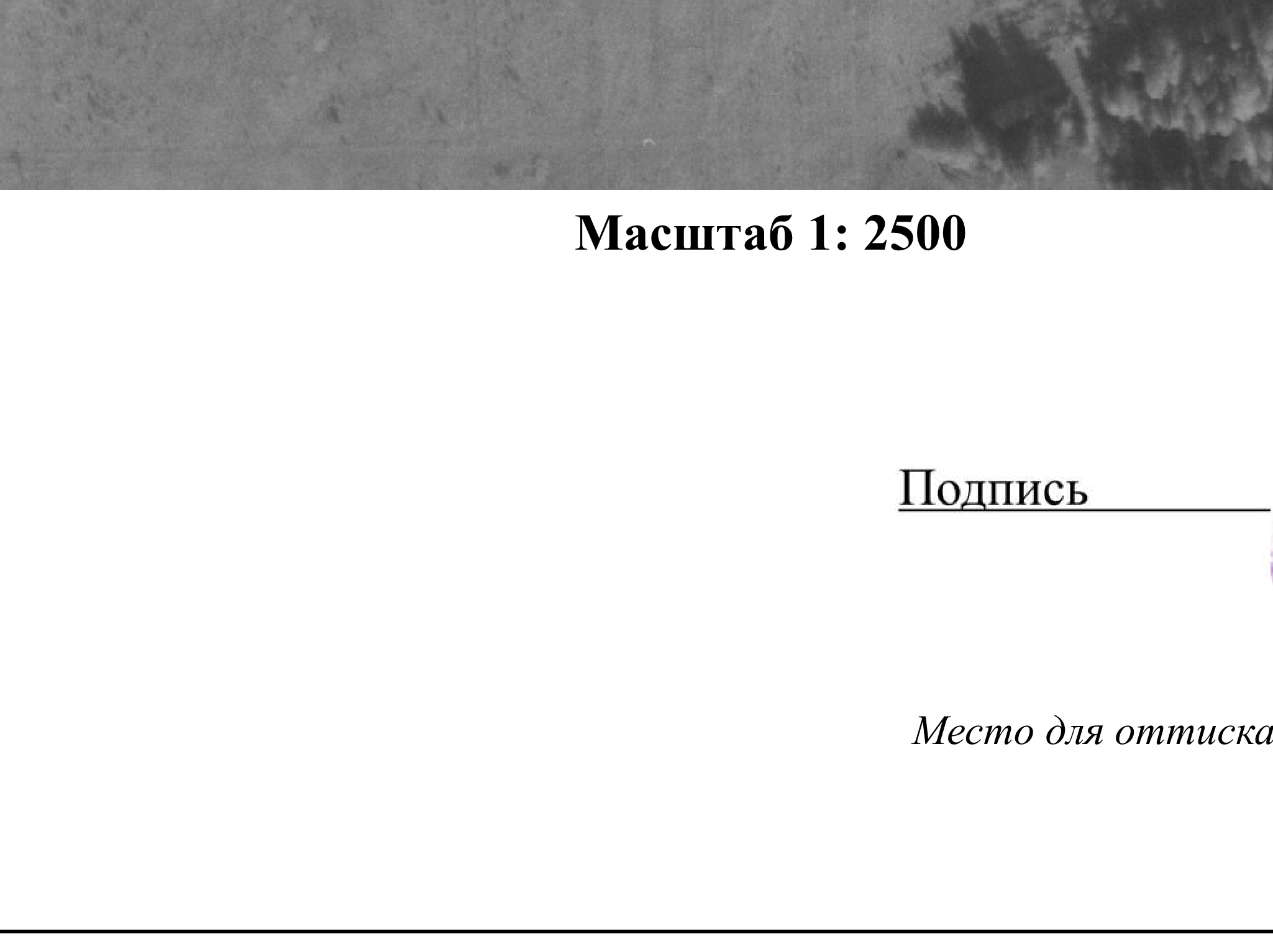 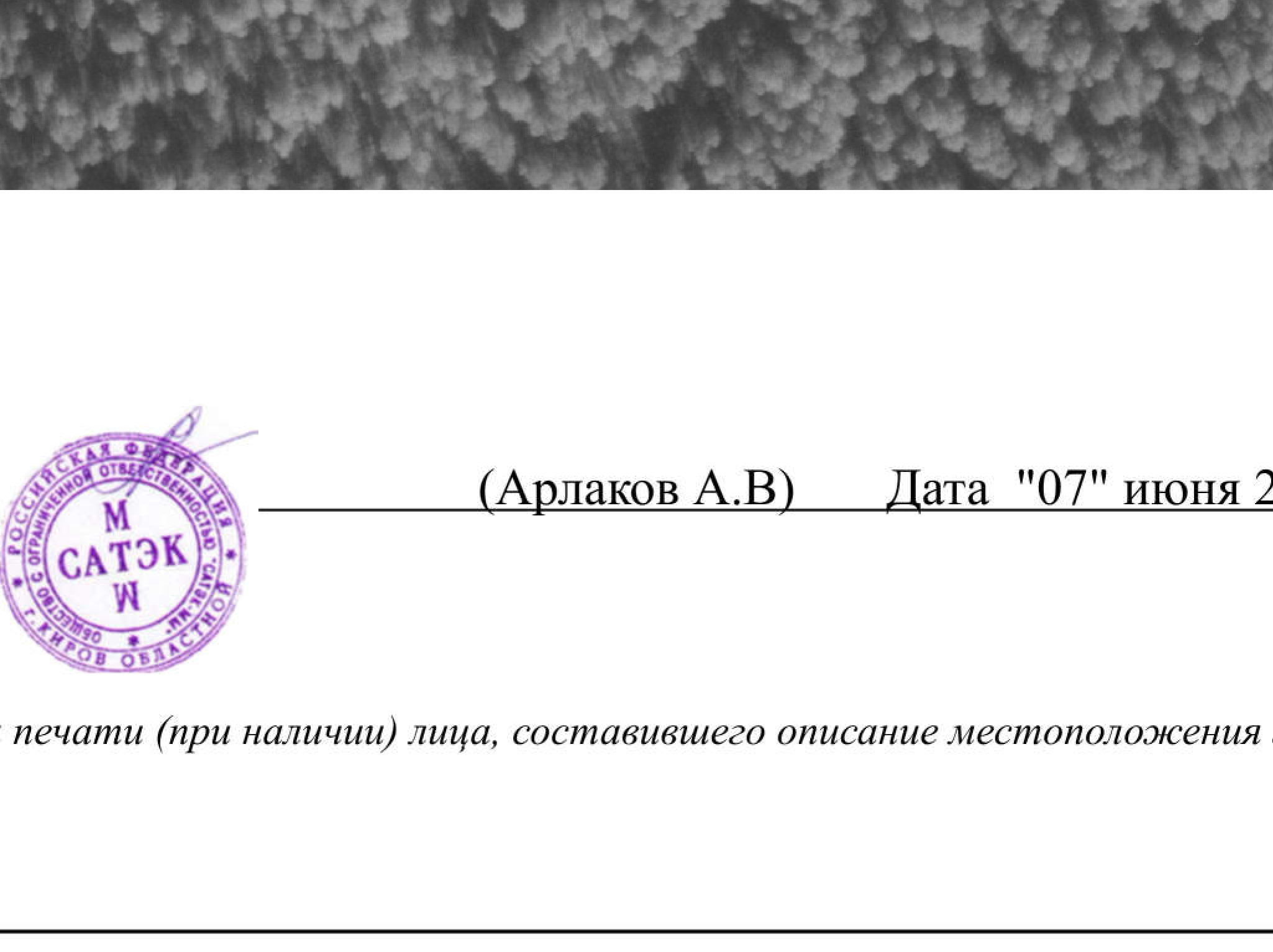 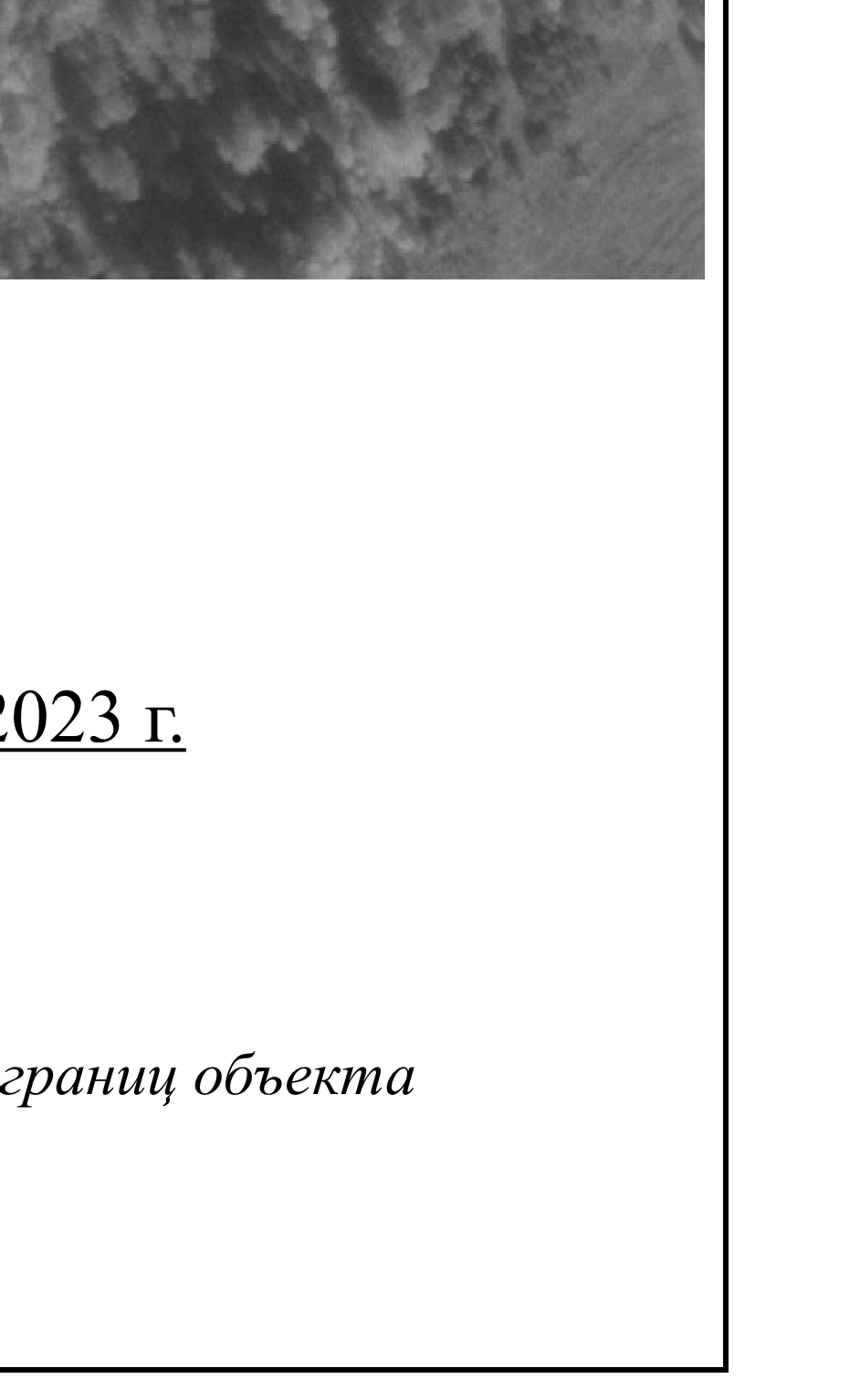 Сведения об объектеСведения об объектеСведения об объекте№ п/пХарактеристики объектаОписание характеристик1231Местоположение объектаКировская область, Кильмезский район, Зимнякское сельское поселение, д.Зимник2Площадь объекта +/- величина погрешности определения площади(Р+/- Дельта Р)–3Иные характеристики объекта–Сведения о местоположении границ объектаСведения о местоположении границ объектаСведения о местоположении границ объектаСведения о местоположении границ объектаСведения о местоположении границ объектаСведения о местоположении границ объекта1. Система координат МСК-43, зона 11. Система координат МСК-43, зона 11. Система координат МСК-43, зона 11. Система координат МСК-43, зона 11. Система координат МСК-43, зона 11. Система координат МСК-43, зона 12. Сведения о характерных точках границ объекта2. Сведения о характерных точках границ объекта2. Сведения о характерных точках границ объекта2. Сведения о характерных точках границ объекта2. Сведения о характерных точках границ объекта2. Сведения о характерных точках границ объектаОбозначение характерных точек границКоординаты, мКоординаты, мМетод определения координат характерной точкиСредняя квадратическая погрешность положения характерной точки (Мt), мОписание обозначения точкина местности (при наличии)Обозначение характерных точек границХYМетод определения координат характерной точкиСредняя квадратическая погрешность положения характерной точки (Мt), мОписание обозначения точкина местности (при наличии)1234561398561.132288863.51Картометрический метод5.00–2397716.202289648.47Картометрический метод5.00–3397728.662289663.15Картометрический метод5.00–4397882.602289830.80Картометрический метод5.00–5397813.602289930.42Картометрический метод5.00–6397922.192290097.14Иное описание5.00Закрепление отсутствует7397937.932290150.66Иное описание5.00Закрепление отсутствует8397937.292290157.85Картометрический метод5.00–9397935.902290161.58Картометрический метод5.00–10397935.902290173.30Картометрический метод5.00–11397933.082290204.74Иное описание5.00Закрепление отсутствует12397927.562290235.05Иное описание5.00Закрепление отсутствует13397899.982290270.71Иное описание5.00Закрепление отсутствует14397822.482290336.65Иное описание5.00Закрепление отсутствует15397806.562290356.56Иное описание5.00Закрепление отсутствует16397808.782290361.45Картометрический метод5.00–17397805.952290378.41Картометрический метод5.00–18397810.482290404.86Картометрический метод5.00–19397810.402290405.13Картометрический метод5.00–20397767.632290432.81Картометрический метод5.00–21397765.912290432.81Картометрический метод5.00–22397741.722290429.79Картометрический метод5.00–23397710.002290400.33Картометрический метод5.00–24397704.672290400.33Картометрический метод5.00–25397699.752290393.04Иное описание5.00Закрепление отсутствует26397688.802290390.72Иное описание5.00Закреплениеотсутствует27397651.272290363.85Иное описание0.08–28397637.912290250.77Иное описание0.08–29397622.782290187.56Иное описание0.08–30397607.202290151.94Иное описание0.08–31397582.932290114.77Иное описание0.08–32397526.172290050.00Иное описание0.08–33397393.142290157.43Иное описание0.50отсутствует34397372.612290129.08Иное описание0.50отсутствует35397328.102290151.88Иное описание0.50отсутствует36397297.072290169.39Картометрический метод5.00–37397229.642290085.70Картометрический метод5.00–38397208.602290085.70Картометрический метод5.00–39397180.852290105.31Картометрический метод5.00–40397160.172290123.36Картометрический метод5.00–41397185.992290154.45Картометрический метод5.00–42397150.132290209.20Картометрический метод5.00–43397050.172290104.95Картометрический метод5.00–44397023.872290076.73Картометрический метод5.00–45396981.782290048.03Картометрический метод5.00–46396939.222289998.77Картометрический метод5.00–47396913.872289970.08Картометрический метод5.00–48396860.792289990.17Картометрический метод5.00–49396806.752290021.25Картометрический метод5.00–50396797.662290001.17Картометрический метод5.00–51396792.402289972.47Картометрический метод5.00–52396789.582289948.29Картометрический метод5.00–53396784.752289931.82Картометрический метод5.00–54396779.012289922.73Картометрический метод5.00–55396764.662289917.95Картометрический метод5.00–56396757.012289913.65Картометрический метод5.00–57396751.272289904.08Картометрический метод5.00–58396753.182289890.21Картометрический метод5.00–59396757.792289878.03Картометрический метод5.00–60396756.462289868.67Картометрический метод5.00–61396736.052289860.97Картометрический метод5.00–62396718.032289852.67Картометрический метод5.00–63396705.602289845.50Картометрический метод5.00–64396703.682289837.85Картометрический метод5.00–65396704.162289823.02Картометрический метод5.00–66396711.812289796.72Картометрический метод5.00–67396716.592289780.46Картометрический метод5.00–68396721.862289767.06Картометрический метод5.00–69396722.812289755.11Картометрический метод5.00–70396717.652289744.55Картометрический метод5.00–71396696.512289743.63Картометрический метод5.00–72396686.942289735.98Картометрический метод5.00–73396686.942289724.02Картометрический метод5.00–74396682.642289713.02Картометрический метод5.00–75396673.072289703.46Картометрический метод5.00–76396655.862289698.20Картометрический метод5.00–77396641.902289681.92Иное описание0.03Закрепление отсутствует78396646.902289674.95Иное описание0.03Закрепление отсутствует79396753.572289522.93Иное описание0.03Закрепление отсутствует80396813.372289535.85Картометрический метод5.00–81396961.792289546.21Картометрический метод5.00–82396958.672289620.67Картометрический метод5.00–83397018.502289639.08Картометрический метод5.00–84397076.852289644.83Картометрический метод5.00–85397053.512289586.64Картометрический метод5.00–86397063.372289562.97Картометрический метод5.00–87397100.852289535.68Картометрический метод5.00–88397097.702289445.45Картометрический метод5.00–89397131.492289438.09Картометрический метод5.00–90397118.452289288.55Картометрический метод5.00–91397095.362289282.19Картометрический метод5.00–92397083.252289052.61Иное описание0.03Закрепление отсутствует93397219.092288858.55Иное описание0.03Закрепление отсутствует94397224.512288761.02Иное описание0.03Закрепление отсутствует95397349.212288774.49Картометрический метод5.00–96397345.702288691.69Иное описание5.00Закрепление отсутствует97397336.142288687.04Картометрический метод5.00–98397351.872288676.19Картометрический метод5.00–99397329.202288661.83Картометрический метод5.00–100397317.112288637.65Картометрический метод5.00–101397309.562288587.03Картометрический метод5.00–102397295.962288567.39Картометрический метод5.00–103397283.122288516.01Картометрический метод5.00–104397284.632288488.81Картометрический метод5.00–105397279.312288466.59Картометрический метод5.00–106397304.572288451.58Иное описание5.00Закрепление отсутствует107397303.922288438.94Картометрический метод5.00–108397308.052288436.68Картометрический метод5.00–109397324.662288413.19Картометрический метод5.00–110397353.482288437.13Иное описание5.00Закрепление отсутствует111397394.082288429.61Картометрический метод5.00–112397402.912288445.52Картометрический метод5.00–113397425.812288477.28Картометрический метод5.00–114397445.022288515.70Картометрический метод5.00–115397451.852288523.19Картометрический метод5.00–116397451.862288523.83Иное описание5.00Закрепление отсутствует117397436.302288536.62Иное описание5.00Закрепление отсутствует118397429.632288564.96Иное описание5.00Закрепление отсутствует119397520.472288574.43Картометрический метод5.00–120397572.802288587.02Картометрический метод5.00–121397635.252288610.73Картометрический метод5.00–122397641.712288615.38Картометрический метод5.00–123397655.282288632.22Иное описание5.00Закрепление отсутствует124397685.672288622.58Картометрический метод5.00–125397695.422288622.06Картометрический метод5.00–126397713.302288623.20Картометрический метод5.00–127397750.812288639.57Картометрический метод5.00–128397763.092288648.66Картометрический метод5.00–129397773.112288687.24Иное описание5.00Закрепление отсутствует130397845.372288714.48Иное описание5.00Закрепление отсутствует131397949.252288725.37Иное описание5.00Закрепление отсутствует132397956.672288720.23Картометрический метод5.00–133398099.472288731.38Картометрический метод5.00–134398177.032288742.46Картометрический метод5.00–135398220.612288746.16Картометрический метод5.00–136398302.602288752.06Картометрический метод5.00–137398378.682288769.06Картометрический метод5.00–138398498.342288790.47Картометрический метод5.00–139398498.652288790.71Картометрический метод5.00–140398510.902288814.26Картометрический метод5.00–141398510.902288824.45Картометрический метод5.00–142398524.942288842.18Картометрический метод5.00–143398525.562288842.42Картометрический метод5.00–144398530.132288851.21Иное описание5.00Закрепление отсутствует145398538.662288847.55Картометрический метод5.00–146398541.922288848.83Картометрический метод5.00–147398558.922288848.83Картометрический метод5.00–1398561.132288863.51Картометрический метод5.00–3. Сведения о характерных точках части (частей) границы объекта3. Сведения о характерных точках части (частей) границы объекта3. Сведения о характерных точках части (частей) границы объекта3. Сведения о характерных точках части (частей) границы объекта3. Сведения о характерных точках части (частей) границы объекта3. Сведения о характерных точках части (частей) границы объектаОбозначение характерных точек части границыКоординаты, мКоординаты, мМетод определения координат характерной точкиСредняя квадратическая погрешность положения характерной точки (Мt), мОписание обозначения точки на местности (при наличии)Обозначение характерных точек части границыХYМетод определения координат характерной точкиСредняя квадратическая погрешность положения характерной точки (Мt), мОписание обозначения точки на местности (при наличии)123456––––––Текстовое описание местоположения границ объектаТекстовое описание местоположения границ объектаТекстовое описание местоположения границ объектаПрохождение границыПрохождение границыОписание прохождения границыот точкидо точкиОписание прохождения границы123–––Сведения об объектеСведения об объектеСведения об объекте№ п/пХарактеристики объектаОписание характеристик1231Местоположение объектаКировская область, Кильмезский район, Зимнякское сельское поселение, д.Воронье2Площадь объекта +/- величина погрешности определения площади(Р+/- Дельта Р)–3Иные характеристики объекта–Сведения о местоположении границ объектаСведения о местоположении границ объектаСведения о местоположении границ объектаСведения о местоположении границ объектаСведения о местоположении границ объектаСведения о местоположении границ объекта1. Система координат МСК-43, зона 11. Система координат МСК-43, зона 11. Система координат МСК-43, зона 11. Система координат МСК-43, зона 11. Система координат МСК-43, зона 11. Система координат МСК-43, зона 12. Сведения о характерных точках границ объекта2. Сведения о характерных точках границ объекта2. Сведения о характерных точках границ объекта2. Сведения о характерных точках границ объекта2. Сведения о характерных точках границ объекта2. Сведения о характерных точках границ объектаОбозначение характерных точек границКоординаты, мКоординаты, мМетод определения координат характерной точкиСредняя квадратическая погрешность положения характерной точки (Мt), мОписание обозначения точкина местности (при наличии)Обозначение характерных точек границХYМетод определения координат характерной точкиСредняя квадратическая погрешность положения характерной точки (Мt), мОписание обозначения точкина местности (при наличии)123456Граница1(1)–––––1395853.652285171.99Картометрический метод5.00–2395766.502285220.00Картометрический метод5.00–3395749.102285228.37Картометрический метод5.00–4395629.502285279.05Картометрический метод5.00–5395458.952284993.19Картометрический метод5.00–6395565.752284908.43Картометрический метод5.00–7395584.652284893.43Иное описание0.10временный межевой знак8395588.652284891.43Иное описание0.10временный межевой знак9395597.352284886.50Иное описание0.10временный межевой знак10395705.922284835.56Картометрический метод5.00–11395806.232285076.69Иное описание0.01Закрепление отсутствует12395821.022285102.79Иное описание0.01Закрепление отсутствует13395835.802285128.88Иное описание0.01Закрепление отсутствует1395853.652285171.99Картометрический метод5.00–Граница1(2)–––––14395718.832284804.98Картометрический метод5.00–15395584.342284872.57Картометрический метод5.00–16395556.572284892.97Картометрический метод5.00–17395450.512284971.26Картометрический метод5.00–18395411.372285006.72Картометрический метод5.00–19395315.352284813.68Картометрический метод5.00–20395284.572284710.64Картометрический метод5.00–21395255.132284679.86Картометрический метод5.00–22395237.062284644.39Картометрический метод5.00–23395269.852284630.68Картометрический метод5.00–24395232.052284457.38Картометрический5.00–метод25395158.142284358.22Картометрический метод5.00–26395190.922284359.82Картометрический метод5.00–27395206.912284336.64Картометрический метод5.00–28395196.912284301.45Картометрический метод5.00–29395144.142284275.07Картометрический метод5.00–30395099.362284210.70Картометрический метод5.00–31395204.112284145.41Картометрический метод5.00–32395230.212284178.86Картометрический метод5.00–33395366.042284146.75Картометрический метод5.00–34395474.142284338.62Иное описание2.50Закрепление отсутствует35395504.142284396.90Иное описание2.50Закрепление отсутствует14395718.832284804.98Картометрический метод5.00–3. Сведения о характерных точках части (частей) границы объекта3. Сведения о характерных точках части (частей) границы объекта3. Сведения о характерных точках части (частей) границы объекта3. Сведения о характерных точках части (частей) границы объекта3. Сведения о характерных точках части (частей) границы объекта3. Сведения о характерных точках части (частей) границы объектаОбозначение характерных точек части границыКоординаты, мКоординаты, мМетод определения координат характерной точкиСредняя квадратическая погрешность положения характерной точки (Мt), мОписание обозначения точки на местности (при наличии)Обозначение характерных точек части границыХYМетод определения координат характерной точкиСредняя квадратическая погрешность положения характерной точки (Мt), мОписание обозначения точки на местности (при наличии)123456––––––Текстовое описание местоположения границ объектаТекстовое описание местоположения границ объектаТекстовое описание местоположения границ объектаПрохождение границыПрохождение границыОписание прохождения границыот точкидо точкиОписание прохождения границы123–––